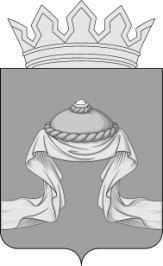 Администрация Назаровского районаКрасноярского краяПОСТАНОВЛЕНИЕ«25» 05 2023                                    г. Назарово                                        № 150-пО внесении изменений в постановление администрации Назаровского района от 29.10.2013 № 576-п «Об утверждении муниципальной программы Назаровского района «Развитие образования» В соответствии с Бюджетным кодексом Российской Федерации,    постановлениями  администрации Назаровского района от 17.11.2021           № 320-п «Об утверждении Порядка принятия решений о разработке муниципальных программ Назаровского района, их формирования и реализации», от 11.10.2022 № 339-п «Об утверждении перечня муниципальных программ администрации Назаровского района на 2023 год», руководствуясь статьями 15 и 19 Устава Назаровского муниципального района Красноярского края, ПОСТАНОВЛЯЮ:1. Внести в постановление администрации Назаровского района                  от 29.10.2013 № 576-п «Об утверждении муниципальной программы Назаровского района «Развитие образования» следующие изменения:1.1. Строку 10 Раздела 1 Паспорт муниципальной программы Назаровского района «Развитие образования» изложить в следующей редакции:1.2. Приложение 1 к муниципальной программе Назаровского района «Развитие образования» изложить в новой редакции согласно приложению 1 к настоящему постановлению;1.3. Приложение 2 к муниципальной программе Назаровского района «Развитие образования» изложить в новой редакции согласно приложению 2 к настоящему постановлению;1.4. В приложении 3 к муниципальной программе:- строку 8 раздела 1 Паспорт подпрограммы 1 «Развитие дошкольного, общего и дополнительного образования» изложить в следующей редакции:- раздел 2.7. Обоснование финансовых, материальных и трудовых затрат (ресурсное обеспечение подпрограммы) с указанием источников финансирования подпрограммы 1 «Развитие дошкольного, общего и дополнительного образования» изложить в следующей редакции:«2.7. Обоснование финансовых, материальных и трудовых затрат(ресурсное обеспечение подпрограммы) с указанием источников финансированияФинансовое обеспечение реализации подпрограммы осуществляется за счет средств федерального, краевого, районного бюджетов и средств юридических лиц.Средства бюджета, запланированные на реализацию подпрограммы, составляют всего 3 085 451,7 тыс. рублей, в том числе с разбивкой по годам:2022 год – 770 495,2 тыс. рублей;2023 год – 825 881,0 тыс. рублей;2024 год – 747 001,6 тыс. рублей;2025 год – 742 073,9 тыс. рублей.»;- приложение 2 к подпрограмме 1 «Развитие дошкольного, общего и дополнительного образования» муниципальной программы «Развитие образования» изложить в новой редакции согласно приложению 3 к настоящему постановлению;1.5. В приложении 4 к муниципальной программе:- строку 7 раздела 1 Паспорт подпрограммы 2 «Выявление и сопровождение одарённых детей»  изложить в следующей редакции:- раздел 2.7. Обоснование финансовых, материальных и трудовых затрат (ресурсное обеспечение подпрограммы) с указанием источников финансирования подпрограммы 2 «Выявление и сопровождение одарённых детей» изложить в следующей редакции:«2.7. Обоснование финансовых, материальных и трудовых затрат(ресурсное обеспечение подпрограммы) с указанием источников финансирования.Финансовое обеспечение реализации подпрограммы осуществляется за счет средств районного бюджета.Средства районного бюджета, запланированные на реализацию подпрограммы, составляют – 307,9 тыс. рублей, в том числе с разбивкой по годам:2022 –7,9 тыс. рублей;2023 – 100,0 тыс. рублей;2024 – 100,0 тыс. рублей;2025 – 100,0 тыс. рублей.Объем финансирования может изменяться при утверждении бюджета на год.»;- приложение 2 к подпрограмме 2 «Выявление и сопровождение одарённых детей» муниципальной программы «Развитие образования» изложить в новой редакции согласно приложению 4 к настоящему постановлению;1.6. В приложение 5 к муниципальной программе:- строку 8 раздела 1 Паспорт подпрограммы 3 «Развитие в Назаровском районе системы отдыха, оздоровления и занятости детей» изложить в следующей редакции:- раздел 2.7. Обоснование финансовых, материальных и трудовых затрат (ресурсное обеспечение подпрограммы) с указанием источников финансирования подпрограммы 3 «Развитие в Назаровском районе системы отдыха, оздоровления и занятости детей»  изложить в следующей редакции:«2.7. Обоснование финансовых, материальных и трудовых затрат(ресурсное обеспечение подпрограммы)Финансовое обеспечение реализации подпрограммы осуществляется за счет средств краевого и районного бюджетов.Средства краевого и районного бюджетов, запланированные на реализацию подпрограммы, составляют всего 16 053,2тыс. рублей, в том числе с разбивкой по годам реализации:2022 г. – 3 559,6 тыс. рублей;2023 г. – 4 187,6 тыс. рублей;2024 г. – 4 153,0 тыс. рублей;2025 г. – 4 153,0 тыс. рублей.Объем финансирования может изменяться при утверждении районного бюджета на очередной финансовый год.»;- приложение 2 к подпрограмме 3 «Развитие в Назаровском районе системы отдыха, оздоровления и занятости детей» муниципальной программы «Развитие образования» изложить в новой редакции согласно приложению 5 к настоящему постановлению;1.7. В приложение 6 к муниципальной программе:- строку 8 раздела 1 Паспорт подпрограммы 4 «Обеспечение жизнедеятельности образовательных учреждений района» изложить в следующей редакции:- раздел 2.7. Обоснование финансовых, материальных и трудовых затрат (ресурсное обеспечение подпрограммы) с указанием источников финансирования подпрограммы 4 «Обеспечение жизнедеятельности образовательных учреждений района» изложить в следующей редакции:«2.7. Обоснование финансовых, материальных и трудовых затрат (ресурсное обеспечение подпрограммы) с указанием источников финансирования.Финансовое обеспечение реализации подпрограммы осуществляется за счет краевого и районного бюджетов.Средства бюджета, запланированные на реализацию подпрограммы, составляют 28 067,0тыс. рублей, в том числе по годам реализации:2022 год – 11 181,5 тыс. рублей;2023 год – 13 885,5 тыс. рублей;2024 год –   3 000,0 тыс. рублей;2025 год –         0,0 тыс. рублей.»;- приложение 2 к подпрограмме 4 «Обеспечение жизнедеятельности образовательных учреждений района» муниципальной программы «Развитие образования» изложить в новой редакции согласно приложению 6 к настоящему постановлению;1.8. В приложение 7 к муниципальной программе: - строку 8 раздела 1 Паспорт подпрограммы 5 «Обеспечение реализации муниципальной программы и прочие мероприятия в области образования» изложить в следующей редакции:- раздел 2.7. Обоснование финансовых, материальных и трудовых затрат (ресурсное обеспечение подпрограммы) с указанием источников финансирования подпрограммы 5 «Обеспечение реализации муниципальной программы и прочие мероприятия в области образования» изложить в следующей редакции:«2.7. Обоснование финансовых, материальных и трудовых затрат  (ресурсное   обеспечение подпрограммы с указанием источников финансирования)Финансовое обеспечение реализации подпрограммы осуществляется за счет средств районного бюджета и составляют всего 58 664,4тыс. рублей, в том числе по годам:2022 г. – 15 376,1 тыс. рублей; 2023 г. – 14 570,9 тыс. рублей;  2024 г. – 14 358,7 тыс. рублей;2025 г. – 14 358,7 тыс. рублей.»;- приложение 2 к подпрограмме 5 «Обеспечение реализации муниципальной программы и прочие мероприятия в области образования» муниципальной программы «Развитие образования» изложить в новой редакции согласно приложению 7 к настоящему постановлению.2. Отделу организационной работы  и документационного обеспечения  администрации Назаровского района (Любавина) разместить постановление на официальном сайте Назаровского муниципального района в информационно-телекоммуникационной сети «Интернет».3. Контроль за выполнением постановления возложить  на заместителя главы района, руководителя управления  образования  администрации Назаровского района (Парамонова). 4. Постановление вступает в силу в день, следующий за днем его официального опубликования в газете «Советское Причулымье».Исполняющий обязанности главырайона, первый заместитель главырайона, руководитель финансового управления администрации 	Назаровского района							Н.Ю. МельничукПриложение 1к постановлению администрации Назаровского района от «25» 05 2023 № 150-п Приложение 1к муниципальной программе Назаровского района «Развитие образования»Информация о распределении планируемых расходов по отдельным мероприятиям муниципальной программы, подпрограммам программы Назаровского района «Развитие образования»Приложение 2к постановлению администрации Назаровского района от «25» 05 2023 № 150-п Приложение  2                                                                                                              к муниципальной программе                                                              Назаровского района «Развитие                                                                                        образования»Информация о ресурсном обеспечении и прогнозной оценке расходов на реализацию целей муниципальной  программы  с учетом источников финансирования, в том числе средств федерального, краевого бюджета и бюджета Назаровского района «Развитие образования»Приложение 3к постановлению администрации Назаровского района от «25» 05 2023 № 150-п Приложение 2к подпрограмме 1 «Развитие дошкольного, общего и дополнительного образования» муниципальной программы «Развитие образования»Перечень мероприятий подпрограммыПриложение 4к постановлению администрации Назаровского района от «25» 05 2023 № 150-п Приложение  2к подпрограмме 2 «Выявление и сопровождение                                                                одаренных детей» муниципальной программы «Развитие образования»Перечень мероприятий подпрограммыПриложение5к постановлению администрации Назаровского района от «25» 05 2023 № 150-п Приложение 2к подпрограмме 3 «Развитие в Назаровском районе системы отдыха, оздоровления и занятости детей» муниципальной программы  «Развитие образования»Перечень мероприятий подпрограммыПриложение 6к постановлению администрации Назаровского района от «25» 05 2023 № 150-пПриложение 2к подпрограмме 4 «Обеспечение жизнедеятельности образовательных учреждений района» муниципальной программы «Развитие образования»Перечень мероприятий подпрограммыПриложение 7к постановлению администрации Назаровского района от «25» 05 2023 № 150-пПриложение 2к подпрограмме 5 «Обеспечение реализации муниципальной программы                 и прочие мероприятия в области образования» муниципальной программы «Развитие образования»Перечень мероприятий подпрограммы« Информация по ресурсному обеспечению муниципальной программы, в том числе в разбивке по источникам финансирования по годам реализации муниципальной программыОбъем финансирования муниципальной программы составит 7938226,3тыс. рублей, в том числе по годам реализации:2014 – 502 034,2 тыс. рублей;2015 – 551 350,1 тыс. рублей;2016 – 551 156,3 тыс. рублей;2017 – 551 241,1 тыс. рублей;2018 – 588 300,4 тыс. рублей;2019 – 650 376,3 тыс. рублей;2020 – 665 383,5 тыс. рублей; 2021 – 746 759,5 тыс. рублей;                     2022 – 816 668,4 тыс. рублей;2023 – 841 017,6тыс. рублей;2024 – 762 183,2тыс. рублей;2025 – 757 255,5тыс. рублей.Из них:                                                                                 из средств краевого бюджета – 4601309,2тыс. рублей, в том числе по годам реализации:2014 – 264 686,7 тыс. рублей;2015 – 304 075,6 тыс. рублей;2016 – 346 854,7 тыс. рублей;2017 – 334 610,7 тыс. рублей;2018 – 374 076,9 тыс. рублей;2019 – 414 635,4 тыс. рублей;2020 – 380 022,7 тыс. рублей; 2021 – 388 735,7 тыс. рублей;                      2022 – 473 373,9тыс. рублей;2023 – 462 449,2 тыс. рублей;2024 – 428 801,8 тыс. рублей;2025 – 428 985,9 тыс. рублей.           Из средств федерального бюджета – 215110,0тыс. рублей, в том числе по годам реализации:2014 – 12 293,2 тыс. рублей;2015 –  7 082,8  тыс. рублей;2016 –         0,0 тыс. рублей;2017 –        0,0  тыс. рублей;2018 –    750,0  тыс. рублей;2019 –  3 237,3  тыс. рублей;2020 – 13 849,3 тыс. рублей; 2021 – 40 137,4 тыс. рублей;                           2022 – 31 902,4 тыс. рублей;2023 – 35 292,2 тыс. рублей;2024 – 36 319,3 тыс. рублей;  2025 – 34 246,1 тыс. рублей.                         Из средств районного  бюджета –3086380,7тыс. рублей, в том числе по годам реализации:2014 – 225 054,3 тыс. рублей;2015 – 239 931,7 тыс. рублей;2016 – 201 088,8 тыс. рублей;2017 – 215 384,8 тыс. рублей;2018 – 213 473,5 тыс. рублей;2019 – 232 503,6 тыс. рублей;2020 – 270 511,5 тыс. рублей; 2021 – 304 979,1 тыс. рублей;                      2022 – 295 344,1тыс. рублей;2023 – 327 886,9 тыс. рублей;2024 – 281 630,5 тыс. рублей;      2025 – 278 591,9 тыс. рублей.                  За счет средств физических и юридических лиц – 260 тыс. рублей.                                                   2015 – 260,0 тыс. рублей.За счёт внебюджетных источников –80666,4тыс. рублей, в том числе по годам реализации:2014 –         0,0 тыс. рублей;2015 –         0,0 тыс. рублей;2016 –   3 212,8 тыс. рублей;                          2017 –   1 245,6 тыс. рублей;                        2018 –         0,0 тыс. рублей;                              2019 –         0,0 тыс. рублей;2020 –   1 000,0 тыс. рублей;2021 – 12 907,4 тыс. рублей;2022 – 16 048,1 тыс. рублей;2023 – 15 389,3тыс. рублей;2024 – 15 431,6тыс. рублей;2025 – 15 431,6тыс. рублей.              »;« Объемы и источники финансирования подпрограммы на период действия подпрограммы с указанием на источники финансирования по годам реализации подпрограммыПодпрограмма финансируется за счет средств федерального, краевого, районного бюджетов и за счёт средств юридических лиц. Объем финансирования подпрограммы составит 3 085 451,7тыс. рублей, в том числе по годам реализации:2022 год – 770 495,2 тыс. рублей;2023 год – 825 881,0 тыс. рублей;2024 год – 747 001,6 тыс. рублей;2025 год – 742 073,9 тыс. рублей.»;«Объемы и источники финансирования подпрограммы на период действия подпрограммы с указанием на источники финансирования по годам реализации подпрограммыВсего по подпрограмме  –  307,9 тыс. руб. из районного бюджета, в том числе по годам реализации:2022 –     7,9 тыс. рублей;2023 – 100,0 тыс. рублей;2024 – 100,0 тыс. рублей;2025 – 100,0 тыс. рублей»;«Объемы и источники финансирования подпрограммы на период действия подпрограммы с указанием на источники финансирования по годам реализации подпрограммыПодпрограмма финансируется за счет средств краевого и районного бюджетов.Объем финансирования подпрограммы составит 16 053,2тыс. рублей, в том числе по годам реализации:2022 г. – 3559,6 тыс. рублей;2023 г. – 4 187,6тыс. рублей;2024 г. – 4 153,0 тыс. рублей;2025 г. – 4 153,0 тыс. рублей.Объем финансирования может изменяться при утверждении бюджета на очередной финансовый год.»;«Объемы и источники финансирования подпрограммы на период действия подпрограммы с указанием источника финансирования по годам реализации подпрограммыПодпрограмма финансируется за счет средств краевого и районного бюджетов.Объем финансирования подпрограммы составит: 28 067,0 тыс. рублей, в том числе:2022 год – 11 181,5 тыс. рублей;2023 год – 13 885,5 тыс. рублей;2024 год –   3 000,0 тыс. рублей;2025 год –         0,0 тыс. рублей.»;«Объемы и источники финансирования подпрограммы на период действия подпрограммы с указанием источника финансирования по годам реализации подпрограммыПодпрограмма финансируется за счет средств районного бюджета.Объем финансирования подпрограммы составит всего 58 664,4тыс. рублей, в том числе по годам реализации:2022 г. – 15 376,1 тыс. рублей; 2023 г. – 14 570,9 тыс. рублей;  2024 г. – 14 358,7 тыс. рублей;2025 г. – 14 358,7тыс. рублей.»;Статус (муниципальная программа, подпрограмма)Наименование программы, подпрограммыГРБСКод бюджетной классификацииКод бюджетной классификацииКод бюджетной классификацииКод бюджетной классификации Расходы (тыс. руб.), годы  Расходы (тыс. руб.), годы  Расходы (тыс. руб.), годы  Расходы (тыс. руб.), годы  Расходы (тыс. руб.), годы Статус (муниципальная программа, подпрограмма)Наименование программы, подпрограммыГРБСГРБСРзПрЦСРВР 2022  2023  2024 2 025  Итого на период Муниципальная программавсего расходные обязательства по программеХХХ816668,4825881,0747001,6742073,93131624,9Муниципальная программав том числе по ГРБС:Муниципальная программаУправление образования администрации Назаровского районаХХХ816668,4825881,0747001,6742073,93131624,9Подпрограмма 1 «Развитие дошкольного, общего и дополнительного образования»Средства на частичную компенсацию расходов на повышение оплаты труда отдельным категориям работников бюджетной сферы Красноярского края 079070101100272406114 957,03 127,7--8 084,7Подпрограмма 1 «Развитие дошкольного, общего и дополнительного образования»Средства на финансирование обеспечение (возмещение) расходных обязательств муниципальных образований, связанных с увеличением с 1 июня 2022 года региональных выплат Управление образования администрации Назаровского района079070101100103406113 693,7---3 693,7Подпрограмма 1 «Развитие дошкольного, общего и дополнительного образования»Финансовое обеспечение государственных гарантий реализации прав на получение общедоступного и бесплатного дошкольного образования в муниципальных дошкольных  образовательных организациях, общедоступного и бесплатного дошкольного образования в муниципальных общеобразовательных организациях в части обеспечения деятельности административного и учебно-вспомогательного персонала муниципальных дошкольных образовательных и общеобразовательных организаций Управление образования администрации Назаровского района0790701011007408061150 093,240 071,039 136,639 136,6168 437,4Подпрограмма 1 «Развитие дошкольного, общего и дополнительного образования»Исполнение государственных полномочий по осуществлению присмотра и ухода за детьми-инвалидами, детьми-сиротами и детьми, оставшимися без попечения родителей, а также детьми с туберкулезной интоксикацией, обучающимися в муниципальных образовательных организациях, реализующих образовательную программу дошкольного образования, без взимания родительской платы (в соответствии с Законом края от 27 декабря 2005 года № 17-4379) Управление образования администрации Назаровского района0791003011007554061279,7100,8100,8100,8382,1Подпрограмма 1 «Развитие дошкольного, общего и дополнительного образования»Предоставление компенсации родителям (законным представителям) детей, посещающих образовательные организации, реализующие образовательную программу дошкольного образования (в соответствии с Законом края от 29 марта 2007 года № 22-6015) Управление образования администрации Назаровского района07910040110075560667,91 043,31 043,31 043,33 797,8Подпрограмма 1 «Развитие дошкольного, общего и дополнительного образования»Предоставление компенсации родителям (законным представителям) детей, посещающих образовательные организации, реализующие образовательную программу дошкольного образования (в соответствии с Законом края от 29 марта 2007 года № 22-6015) Управление образования администрации Назаровского района07910040110075560321657,91028,31028,31028,33 742,8Подпрограмма 1 «Развитие дошкольного, общего и дополнительного образования»Предоставление компенсации родителям (законным представителям) детей, посещающих образовательные организации, реализующие образовательную программу дошкольного образования (в соответствии с Законом края от 29 марта 2007 года № 22-6015) Управление образования администрации Назаровского района0791004011007556024410,015,015,015,055,0Подпрограмма 1 «Развитие дошкольного, общего и дополнительного образования»Финансовое обеспечение государственных гарантий прав граждан на получение общедоступного и бесплатного дошкольного образования в муниципальных дошкольных  образовательных организациях, общедоступного и бесплатного дошкольного образования в муниципальных общеобразовательных организациях Управление образования администрации Назаровского района0790701011007588053 939,853 826,851 725,251 725,2211 217,0Подпрограмма 1 «Развитие дошкольного, общего и дополнительного образования»Финансовое обеспечение государственных гарантий прав граждан на получение общедоступного и бесплатного дошкольного образования в муниципальных дошкольных  образовательных организациях, общедоступного и бесплатного дошкольного образования в муниципальных общеобразовательных организациях Управление образования администрации Назаровского района0790701011007588061212,7---12,7Подпрограмма 1 «Развитие дошкольного, общего и дополнительного образования»Финансовое обеспечение государственных гарантий прав граждан на получение общедоступного и бесплатного дошкольного образования в муниципальных дошкольных  образовательных организациях, общедоступного и бесплатного дошкольного образования в муниципальных общеобразовательных организациях Управление образования администрации Назаровского района0790701011007588061153 927,153 826,851 725,251 725,2211 204,3Подпрограмма 1 «Развитие дошкольного, общего и дополнительного образования»Расходы на выплату персоналу бюджетных учреждений за счет средств районного бюджета Управление образования администрации Назаровского района0790701011008126061149 479,456 955,656 955,656 955,6220 346,2Подпрограмма 1 «Развитие дошкольного, общего и дополнительного образования»Иные расходы на обеспечение деятельности муниципальных бюджетных учреждений за счет средств районного бюджета Управление образования администрации Назаровского района0790701011008127028 581,831 579,630 579,630 579,6121 320,6Подпрограмма 1 «Развитие дошкольного, общего и дополнительного образования»Иные расходы на обеспечение деятельности муниципальных бюджетных учреждений за счет средств районного бюджета Управление образования администрации Назаровского района0790701011008127061127 896,331 577,930 579,630 579,6120 633,4Подпрограмма 1 «Развитие дошкольного, общего и дополнительного образования»Иные расходы на обеспечение деятельности муниципальных бюджетных учреждений за счет средств районного бюджета Управление образования администрации Назаровского района07907010110081270612685,51,7--687,2Подпрограмма 1 «Развитие дошкольного, общего и дополнительного образования»Расходы на финансовое обеспечение (возмещение) расходов, связанных с предоставлением мер социальной поддержки в сфере дошкольного и общего образования детям из семей лиц, принимающих участие в специальной военной операции Управление образования администрации Назаровского района0790701011000853061214,4---14,4Подпрограмма 1 «Развитие дошкольного, общего и дополнительного образования»Расходы на финансовое обеспечение (возмещение) расходов, связанных с предоставлением мер социальной поддержки в сфере дошкольного и общего образования детям из семей лиц, принимающих участие в специальной военной операцииУправление образования администрации Назаровского района079070101100S8530612-96,6--96,6Подпрограмма 1 «Развитие дошкольного, общего и дополнительного образования»Проведение мероприятий в учреждениях дошкольного и общего образования в рамках подпрограммы «Обеспечение реализации муниципальной программы и прочие мероприятия»Управление образования администрации Назаровского района07907010110081520611-55,0--55,0Подпрограмма 1 «Развитие дошкольного, общего и дополнительного образования»Средства на частичную компенсацию расходов на повышение оплаты труда отдельным категориям работников бюджетной сферы Красноярского края в рамках подпрограммы Управление образования администрации Назаровского района079070201100272409 132,74 754,8--13 887,5Подпрограмма 1 «Развитие дошкольного, общего и дополнительного образования»Средства на частичную компенсацию расходов на повышение оплаты труда отдельным категориям работников бюджетной сферы Красноярского края в рамках подпрограммы Управление образования администрации Назаровского района079070201100272405402 221,1162,6--2 383,7Подпрограмма 1 «Развитие дошкольного, общего и дополнительного образования»Средства на частичную компенсацию расходов на повышение оплаты труда отдельным категориям работников бюджетной сферы Красноярского края в рамках подпрограммы Управление образования администрации Назаровского района079070201100272406116 911,64 592,2--11 503,8Подпрограмма 1 «Развитие дошкольного, общего и дополнительного образования»Средства на финансирование обеспечение (возмещение) расходных обязательств муниципальных образований, связанных с увеличением с 1 июня 2022 года региональных выплат Управление образования администрации Назаровского района079070201100103405 298,9---5 298,9Подпрограмма 1 «Развитие дошкольного, общего и дополнительного образования»Средства на финансирование обеспечение (возмещение) расходных обязательств муниципальных образований, связанных с увеличением с 1 июня 2022 года региональных выплат Управление образования администрации Назаровского района07907020110010340540182,5---182,5Подпрограмма 1 «Развитие дошкольного, общего и дополнительного образования»Средства на финансирование обеспечение (возмещение) расходных обязательств муниципальных образований, связанных с увеличением с 1 июня 2022 года региональных выплат Управление образования администрации Назаровского района079070201100103406115 116,4---5 116,4Подпрограмма 1 «Развитие дошкольного, общего и дополнительного образования»Ежемесячное денежное вознаграждение за классное руководство педагогическим работникам государственных и муниципальных общеобразовательных организацийУправление образования администрации Назаровского района0790702011005303061120 165,622 732,922 732,922 732,988 364,3Подпрограмма 1 «Развитие дошкольного, общего и дополнительного образования»Финансовое обеспечение государственных гарантий реализации прав на получение общедоступного и бесплатного начального общего, основного общего, среднего общего образования в муниципальных общеобразовательных организациях, обеспечение дополнительного образования детей в муниципальных общеобразовательных организациях в части обеспечения деятельности административного и учебно-вспомогательного персонала муниципальных общеобразовательных организацийУправление  образования администрации Назаровского района079070201100740972 131,565 299,564 825,364 825,3267 081,6Подпрограмма 1 «Развитие дошкольного, общего и дополнительного образования»Финансовое обеспечение государственных гарантий реализации прав на получение общедоступного и бесплатного начального общего, основного общего, среднего общего образования в муниципальных общеобразовательных организациях, обеспечение дополнительного образования детей в муниципальных общеобразовательных организациях в части обеспечения деятельности административного и учебно-вспомогательного персонала муниципальных общеобразовательных организацийУправление  образования администрации Назаровского района0790702011007409061165 997,365 299,564 825,364 825,3260 947,4Подпрограмма 1 «Развитие дошкольного, общего и дополнительного образования»Финансовое обеспечение государственных гарантий реализации прав на получение общедоступного и бесплатного начального общего, основного общего, среднего общего образования в муниципальных общеобразовательных организациях, обеспечение дополнительного образования детей в муниципальных общеобразовательных организациях в части обеспечения деятельности административного и учебно-вспомогательного персонала муниципальных общеобразовательных организацийУправление  образования администрации Назаровского района079070201100740906126 134,2---6 134,2Подпрограмма 1 «Развитие дошкольного, общего и дополнительного образования»Финансовое обеспечение государственных гарантий прав граждан на получение общедоступного и бесплатного начального общего, основного общего, среднего общего образование в муниципальных общеобразовательных организациях, обеспечение дополнительного образования детей в муниципальных общеобразовательных организацияхУправление образования администрации Назаровского района07907020110075640212217,3227330,3222939,5222939,5885 426,6Подпрограмма 1 «Развитие дошкольного, общего и дополнительного образования»Финансовое обеспечение государственных гарантий прав граждан на получение общедоступного и бесплатного начального общего, основного общего, среднего общего образование в муниципальных общеобразовательных организациях, обеспечение дополнительного образования детей в муниципальных общеобразовательных организацияхУправление образования администрации Назаровского района07907020110075640611205782,0221118,1222939,5222939,5872 779,1Подпрограмма 1 «Развитие дошкольного, общего и дополнительного образования»Финансовое обеспечение государственных гарантий прав граждан на получение общедоступного и бесплатного начального общего, основного общего, среднего общего образование в муниципальных общеобразовательных организациях, обеспечение дополнительного образования детей в муниципальных общеобразовательных организацияхУправление образования администрации Назаровского района079070201100756406126 435,36212,2--12 647,5Подпрограмма 1 «Развитие дошкольного, общего и дополнительного образования»Обеспечение питанием обучающихся в муниципальных и частных общеобразовательных организациях по имеющим государственную аккредитацию основным общеобразовательным программам без взимания платы (в соответствии с Законом края от 27 декабря 2005 года № 17-4377) Управление образования администрации Назаровского района0791003011007566020 185,327 542,427 245,927 245,9102 219,5Подпрограмма 1 «Развитие дошкольного, общего и дополнительного образования»Обеспечение питанием обучающихся в муниципальных и частных общеобразовательных организациях по имеющим государственную аккредитацию основным общеобразовательным программам без взимания платы (в соответствии с Законом края от 27 декабря 2005 года № 17-4377) Управление образования администрации Назаровского района0791003011007566061219 095,325582,425308,725308,795 295,1Подпрограмма 1 «Развитие дошкольного, общего и дополнительного образования»Обеспечение питанием обучающихся в муниципальных и частных общеобразовательных организациях по имеющим государственную аккредитацию основным общеобразовательным программам без взимания платы (в соответствии с Законом края от 27 декабря 2005 года № 17-4377) Управление образования администрации Назаровского района079100301100756603211 073,91930,01907,21907,26 818,3Подпрограмма 1 «Развитие дошкольного, общего и дополнительного образования»Обеспечение питанием обучающихся в муниципальных и частных общеобразовательных организациях по имеющим государственную аккредитацию основным общеобразовательным программам без взимания платы (в соответствии с Законом края от 27 декабря 2005 года № 17-4377) Управление образования администрации Назаровского района0791003011007566024416,130,030,030,0106,1Подпрограмма 1 «Развитие дошкольного, общего и дополнительного образования»Осуществление части полномочий муниципального образования Назаровский район по вопросам организации школьных перевозок в  соответствии с заключенными соглашениями Управление образования администрации Назаровского района0790702011008110054039 125,441 038,0--80 163,4Подпрограмма 1 «Развитие дошкольного, общего и дополнительного образования»Обеспечение деятельности (оказание услуг) подведомственных учреждений общего образования Управление образования администрации Назаровского района0790702011008126061171 643,284 061,684 266,984 266,9324 238,6Подпрограмма 1 «Развитие дошкольного, общего и дополнительного образования»Обеспечение деятельности (оказание услуг) подведомственных учреждений общего образования Управление образования администрации Назаровского района0790702011008127058 723,359 628,359 069,959 069,9236 491,4Подпрограмма 1 «Развитие дошкольного, общего и дополнительного образования»Обеспечение деятельности (оказание услуг) подведомственных учреждений общего образования Управление образования администрации Назаровского района0790702011008127061157 610,659 606,359 069,959 069,9235 356,7Подпрограмма 1 «Развитие дошкольного, общего и дополнительного образования»Обеспечение деятельности (оказание услуг) подведомственных учреждений общего образования Управление образования администрации Назаровского района079070201100812706121 112,722,0--1 134,7Подпрограмма 1 «Развитие дошкольного, общего и дополнительного образования»Организация бесплатного горячего питания обучающихся, получающих начальное общее образование Управление образования администрации Назаровского района079100301100L304061210 257,911 231,311 231,011 435,444 155,6Подпрограмма 1 «Развитие дошкольного, общего и дополнительного образования»Софинансирование расходов на развитие инфраструктуры общеобразовательных учреждений за счет средств районного бюджета Управление образования администрации Назаровского района079070201100S56306124 444,54 414,23 531,23 531,215 921,1Подпрограмма 1 «Развитие дошкольного, общего и дополнительного образования»Создание и обеспечение функционирования центров образования естественно-научной и технологической направленностей в общеобразовательных организациях, расположенных в сельской местностиУправление образования администрации Назаровского района079070201100S59806123 636,4---3 636,4Подпрограмма 1 «Развитие дошкольного, общего и дополнительного образования»Создание (обновление) материально-технической базы для реализации основных и дополнительных общеобразовательных программ цифрового и гуманитарного профилей в общеобразовательных организацияхУправление образования администрации Назаровского района0790702011Е1516902444 905,5---4 905,5Подпрограмма 1 «Развитие дошкольного, общего и дополнительного образования»Расходы на финансовое обеспечение (возмещение) расходов, связанных с предоставлением мер социальной поддержки в сфере дошкольного и общего образования детям из семей лиц, принимающих участие в специальной военной операции Управление образования администрации Назаровского района07907020110008530612144,8---144,8Подпрограмма 1 «Развитие дошкольного, общего и дополнительного образования»Проведение мероприятий в учреждениях дошкольного и общего образования в рамках подпрограммы «Обеспечение реализации муниципальной программы и прочие мероприятия»Управление образования администрации Назаровского района07907020110081520612-103,0--103,0Подпрограмма 1 «Развитие дошкольного, общего и дополнительного образования»Создание в общеобразовательных организациях, расположенных в сельской местности, условий для занятий физической культурой и спортом за счет средств краевого и районного бюджетов Управление образования администрации Назаровского района079070201100S4300612-6 729,0--6 729,0Подпрограмма 1 «Развитие дошкольного, общего и дополнительного образования»Создание условий для оснащения (обновления материально-технической базы) оборудованием, средствами обучения и воспитания общеобразовательных организаций, в том числе осуществляющих образовательную деятельность по адаптивным основным общеобразовательным программамУправление образования администрации Назаровского района079070201100S5210-1 502,3--1 502,2Подпрограмма 1 «Развитие дошкольного, общего и дополнительного образования»Создание условий для оснащения (обновления материально-технической базы) оборудованием, средствами обучения и воспитания общеобразовательных организаций, в том числе осуществляющих образовательную деятельность по адаптивным основным общеобразовательным программамУправление образования администрации Назаровского района079070201100S5210244-1 487,2--1 487,2Подпрограмма 1 «Развитие дошкольного, общего и дополнительного образования»Создание условий для оснащения (обновления материально-технической базы) оборудованием, средствами обучения и воспитания общеобразовательных организаций, в том числе осуществляющих образовательную деятельность по адаптивным основным общеобразовательным программамУправление образования администрации Назаровского района079070201100S5210612-15,1--15,1Подпрограмма 1 «Развитие дошкольного, общего и дополнительного образования»Финансовое обеспечение (возмещение) расходов, связанных с предоставлением мер социальной поддержки в сфере дошкольного и общего образования детям из семей лиц, принимающих участие в специальной военной операции Управление образования администрации Назаровского района079070201100S8530612-116,3--116,3Подпрограмма 1 «Развитие дошкольного, общего и дополнительного образования»Оснащение (обновления материально-технической базы) оборудованием, средствами обучения и воспитания общеобразовательных организаций, в том числе осуществляющих образовательную деятельность по адаптивным основным общеобразовательным программам Управление образования администрации Назаровского района0790702011Е151720244-4 496,22 132,1-6 628,3Подпрограмма 1 «Развитие дошкольного, общего и дополнительного образования»Обеспечение деятельности советников директора по воспитанию и взаимодействию с детскими общественными объединениями в общеобразовательных организациях Управление образования администрации Назаровского района0790702011ЕВ51790612-383,43815,73815,78 014,8Подпрограмма 1 «Развитие дошкольного, общего и дополнительного образования»Средства на частичную компенсацию расходов на повышение оплаты труда отдельным категориям работников бюджетной сферы Красноярского края в рамках подпрограммы Управление образования администрации Назаровского района079070301100272406111 954,4589,4--2 543,8Подпрограмма 1 «Развитие дошкольного, общего и дополнительного образования»Средства на финансирование обеспечение (возмещение) расходных обязательств муниципальных образований, связанных с увеличением с 1 июня 2022 года региональных выплат Управление образования администрации Назаровского района07907030110010340611155,0---155,0Подпрограмма 1 «Развитие дошкольного, общего и дополнительного образования»Финансовое обеспечение государственных гарантий прав граждан на получение общедоступного и бесплатного начального общего, основного общего, среднего общего образования в муниципальных общеобразовательных организациях, обеспечение дополнительного образования детей в муниципальных общеобразовательных организацияхУправление образования администрации Назаровского района0790703011007564061110 306,211 257,211 016,611 016,643 596,6Подпрограмма 1 «Развитие дошкольного, общего и дополнительного образования»Расходы на выплату персоналу бюджетных учреждений за счет средств районного бюджета Управление образования администрации Назаровского района0790703011008126061120 455,415 504,912 516,112 516,160 992,5Подпрограмма 1 «Развитие дошкольного, общего и дополнительного образования»Иные расходы на обеспечение деятельности муниципальных бюджетных учреждений за счет средств районного бюджета Управление образования администрации Назаровского района079070301100812703 371,12 788,71981,91981,910 123,6Подпрограмма 1 «Развитие дошкольного, общего и дополнительного образования»Иные расходы на обеспечение деятельности муниципальных бюджетных учреждений за счет средств районного бюджета Управление образования администрации Назаровского района07907030110081270612170,514,5--185,0Подпрограмма 1 «Развитие дошкольного, общего и дополнительного образования»Иные расходы на обеспечение деятельности муниципальных бюджетных учреждений за счет средств районного бюджета Управление образования администрации Назаровского района079070301100812706113 200,62 774,21 981,91 981,99 938,6Подпрограмма 1 «Развитие дошкольного, общего и дополнительного образования»Реализация программы персонифицированного финансирования дополнительного образования детейУправление образования администрации Назаровского района079070301100813706 036,07 352,07 352,07 352,028 092,0Подпрограмма 1 «Развитие дошкольного, общего и дополнительного образования»Реализация программы персонифицированного финансирования дополнительного образования детейУправление образования администрации Назаровского района07907030110081370613-1 028,61 177,61 286,73 492,9Подпрограмма 1 «Развитие дошкольного, общего и дополнительного образования»Реализация программы персонифицированного финансирования дополнительного образования детейУправление образования администрации Назаровского района07907030110081370623-16,016,416,348,7Подпрограмма 1 «Развитие дошкольного, общего и дополнительного образования»Реализация программы персонифицированного финансирования дополнительного образования детейУправление образования администрации Назаровского района07907030110081370633-16,016,416,348,7Подпрограмма 1 «Развитие дошкольного, общего и дополнительного образования»Реализация программы персонифицированного финансирования дополнительного образования детейУправление образования администрации Назаровского района07907030110081370813-16,016,416,348,7Подпрограмма 1 «Развитие дошкольного, общего и дополнительного образования»Реализация программы персонифицированного финансирования дополнительного образования детейУправление образования администрации Назаровского района079070301100813706116 036,06 275,46 125,26 016,424 453,0Подпрограмма 1 «Развитие дошкольного, общего и дополнительного образования»Расходы на модернизацию материально-технической базы организаций дополнительного образования с целью создания новых мест для реализации дополнительных общеразвивающих программ за счет средств краевого и районного бюджетовУправление образования администрации Назаровского района079070301100S56006122 736,3---2 736,3Подпрограмма 1 «Развитие дошкольного, общего и дополнительного образования»Расходы на модернизацию материально-технической базы организаций дополнительного образования с целью создания новых мест для реализации дополнительных общеразвивающих программ за счет средств краевого и районного бюджетовУправление образования администрации Назаровского района079070301100S56806121 123,2---1 123,2Подпрограмма 1 «Развитие дошкольного, общего и дополнительного образования»Выполнение требований федеральных стандартов спортивной подготовки за счет средств краевого и районного бюджетов Управление образования администрации Назаровского района079110201100S6500612548,1---548,1Подпрограмма 1 «Развитие дошкольного, общего и дополнительного образования»Расходы на развитие детско-юношеского спорта за счет средств краевого и районного бюджетовУправление образования администрации Назаровского района079110201100S6540612186,2---186,2Подпрограмма 1 «Развитие дошкольного, общего и дополнительного образования»Расходы на выплату персоналу в целях обеспечения выполнения функций государственными (муниципальными) органами, казенными учреждениями, органами управления государственными внебюджетными фондамиУправление образования администрации Назаровского района07911030110027240611-8,4--8,4Подпрограмма 1 «Развитие дошкольного, общего и дополнительного образования»Расходы на выплату персоналу бюджетных учреждений за счет средств районного бюджета Управление образования администрации Назаровского района07911030110081260611-6 861,29 742,39 742,326 345,8Подпрограмма 1 «Развитие дошкольного, общего и дополнительного образования»Иные расходы на обеспечение деятельности муниципальных бюджетных учреждений за счет средств районного бюджета Управление образования администрации Назаровского района07911030110081270611-465,01 449,51 449,53 364,0Подпрограмма 1 «Развитие дошкольного, общего и дополнительного образования»Расходы на выплату персоналу в целях обеспечения выполнения функций государственными (муниципальными) органами, казенными учреждениями, органами управления государственными внебюджетными фондамиУправление образования администрации Назаровского района07907090110027240104,290,2--194,4Подпрограмма 1 «Развитие дошкольного, общего и дополнительного образования»Расходы на выплату персоналу в целях обеспечения выполнения функций государственными (муниципальными) органами, казенными учреждениями, органами управления государственными внебюджетными фондамиУправление образования администрации Назаровского района0790709011002724011180,069,3--149,3Подпрограмма 1 «Развитие дошкольного, общего и дополнительного образования»Расходы на выплату персоналу в целях обеспечения выполнения функций государственными (муниципальными) органами, казенными учреждениями, органами управления государственными внебюджетными фондамиУправление образования администрации Назаровского района0790709011002724011924,220,9--45,1Подпрограмма 2 «Выявление и сопровождение одаренных детей»Обеспечение и организация участия детей в районных, зональных, краевых мероприятиях и конкурсах, фестивалях, конференциях, форумах одаренных детей Красноярского края и всероссийских проектах Управление образования администрации Назаровского района079070201200813002447,9100,0100,0100,0307,9Подпрограмма 3 «Развитие в Назаровском районе системы отдыха, оздоровления и занятости детей»Оздоровление детей за счет средств районного бюджетаУправление образования администрации Назаровского района07907070130081400146,0180,0180,0180,0686,0Подпрограмма 3 «Развитие в Назаровском районе системы отдыха, оздоровления и занятости детей»Оздоровление детей за счет средств районного бюджетаУправление образования администрации Назаровского района0790707013008140061145,0---45,0Подпрограмма 3 «Развитие в Назаровском районе системы отдыха, оздоровления и занятости детей»Оздоровление детей за счет средств районного бюджетаУправление образования администрации Назаровского района07907070130081400244101,0180,0180,0180,0641,0Подпрограмма 3 «Развитие в Назаровском районе системы отдыха, оздоровления и занятости детей»Осуществление государственных полномочий по обеспечению отдыха и оздоровления детейУправление образования администрации Назаровского района079070701300764903 413,7---3 413,7Подпрограмма 3 «Развитие в Назаровском районе системы отдыха, оздоровления и занятости детей»Осуществление государственных полномочий по обеспечению отдыха и оздоровления детейУправление образования администрации Назаровского района07907070130076490111-----Подпрограмма 3 «Развитие в Назаровском районе системы отдыха, оздоровления и занятости детей»Осуществление государственных полномочий по обеспечению отдыха и оздоровления детейУправление образования администрации Назаровского района0790707013007649024450,4---50,4Подпрограмма 3 «Развитие в Назаровском районе системы отдыха, оздоровления и занятости детей»Осуществление государственных полномочий по обеспечению отдыха и оздоровления детейУправление образования администрации Назаровского района07907070130076490323981,3---981,3Подпрограмма 3 «Развитие в Назаровском районе системы отдыха, оздоровления и занятости детей»Осуществление государственных полномочий по обеспечению отдыха и оздоровления детейУправление образования администрации Назаровского района079070701300764906122 382,0---2 382,0Подпрограмма 3 «Развитие в Назаровском районе системы отдыха, оздоровления и занятости детей»Осуществление государственных полномочий по обеспечению отдыха и оздоровления детейУправление образования администрации Назаровского района07907090130076490-3 754,93 723,03 723,011 200,9Подпрограмма 3 «Развитие в Назаровском районе системы отдыха, оздоровления и занятости детей»Осуществление государственных полномочий по обеспечению отдыха и оздоровления детейУправление образования администрации Назаровского района07907090130076490244-73,073,073,0219,0Подпрограмма 3 «Развитие в Назаровском районе системы отдыха, оздоровления и занятости детей»Осуществление государственных полномочий по обеспечению отдыха и оздоровления детейУправление образования администрации Назаровского района07907090130076490323-922,0890,1890,12 702,2Подпрограмма 3 «Развитие в Назаровском районе системы отдыха, оздоровления и занятости детей»Осуществление государственных полномочий по обеспечению отдыха и оздоровления детейУправление образования администрации Назаровского района07907090130076490612-2 759,92 759,92 759,98 279,7Подпрограмма 3 «Развитие в Назаровском районе системы отдыха, оздоровления и занятости детей»Оплата стоимости путевок для детей в краевые государственные и негосударственные организации отдыха детей и оздоровления, зарегистрированные на территории края, муниципальные загородные оздоровительные лагеря за счет средств родительской платы Управление образования администрации Назаровского района07907090130081460323-252,7250,0250,0752,7Подпрограмма 4 «Обеспечение жизнедеятельности образовательных учреждений района»Создание комфортных и безопасных условий в образовательных учреждениях,приведение в соответствие с санитарно-гигиеническими нормами и требованиями пожарной безопасности к зданиям Управление образования администрации Назаровского района079070101400815001 522,95 451,23 000,0-9 974,1Подпрограмма 4 «Обеспечение жизнедеятельности образовательных учреждений района»Создание комфортных и безопасных условий в образовательных учреждениях,приведение в соответствие с санитарно-гигиеническими нормами и требованиями пожарной безопасности к зданиям Управление образования администрации Назаровского района079070101400815006121 068,05 451,23 000,0-9 519,2Подпрограмма 4 «Обеспечение жизнедеятельности образовательных учреждений района»Создание комфортных и безопасных условий в образовательных учреждениях,приведение в соответствие с санитарно-гигиеническими нормами и требованиями пожарной безопасности к зданиям Управление образования администрации Назаровского района07907010140081500611454,9---454,9Подпрограмма 4 «Обеспечение жизнедеятельности образовательных учреждений района»Создание комфортных и безопасных условий в образовательных учреждениях ,приведение в соответствие с санитарно-гигиеническими нормами и требованиями пожарной безопасности к зданиям Управление образования администрации Назаровского района079070201400815001 170,3---1 170,3Подпрограмма 4 «Обеспечение жизнедеятельности образовательных учреждений района»Создание комфортных и безопасных условий в образовательных учреждениях ,приведение в соответствие с санитарно-гигиеническими нормами и требованиями пожарной безопасности к зданиям Управление образования администрации Назаровского района079070201400815006111 170,3---1 170,3Подпрограмма 4 «Обеспечение жизнедеятельности образовательных учреждений района»Создание комфортных и безопасных условий в образовательных учреждениях ,приведение в соответствие с санитарно-гигиеническими нормами и требованиями пожарной безопасности к зданиям Управление образования администрации Назаровского района07907020140081500612-----Подпрограмма 4 «Обеспечение жизнедеятельности образовательных учреждений района»Создание комфортных и безопасных условий в образовательных учреждениях ,приведение в соответствие с санитарно-гигиеническими нормами и требованиями пожарной безопасности к зданиям Управление образования администрации Назаровского района0790703014008150040,0700,0--740,0Подпрограмма 4 «Обеспечение жизнедеятельности образовательных учреждений района»Создание комфортных и безопасных условий в образовательных учреждениях ,приведение в соответствие с санитарно-гигиеническими нормами и требованиями пожарной безопасности к зданиям Управление образования администрации Назаровского района0790703014008150061140,0---40,0Подпрограмма 4 «Обеспечение жизнедеятельности образовательных учреждений района»Создание комфортных и безопасных условий в образовательных учреждениях ,приведение в соответствие с санитарно-гигиеническими нормами и требованиями пожарной безопасности к зданиям Управление образования администрации Назаровского района07907030140081500612-700,0--700,0Подпрограмма 4 «Обеспечение жизнедеятельности образовательных учреждений района»Разработка проектно-сметной документации и проведение государственной экспертизы для объектов муниципальных учреждений Назаровского районаУправление образования администрации Назаровского района07907010140083440611140,0---140,0Подпрограмма 4 «Обеспечение жизнедеятельности образовательных учреждений района»Разработка проектно-сметной документации и проведение государственной экспертизы для объектов муниципальных учреждений Назаровского районаУправление образования администрации Назаровского района07907020140083440612-239,4--239,4Подпрограмма 4 «Обеспечение жизнедеятельности образовательных учреждений района»Разработка проектно-сметной документации и проведение государственной экспертизы для объектов муниципальных учреждений Назаровского районаУправление образования администрации Назаровского района07907030140083440612-70,0--70,0Подпрограмма 4 «Обеспечение жизнедеятельности образовательных учреждений района»Осуществление (возмещение) расходов, направленных на развитие и повышение качества работы муниципальных учреждений, предоставление новых муниципальных услуг, повышение их качества за счет краевого и районного бюджетовУправление образования администрации Назаровского района079070101400S84006127 563,8---7 563,8Подпрограмма 4 «Обеспечение жизнедеятельности образовательных учреждений района»Осуществление (возмещение) расходов, направленных на развитие и повышение качества работы муниципальных учреждений, предоставление новых муниципальных услуг, повышение их качества за счет краевого и районного бюджетовУправление образования администрации Назаровского района079070201400S8400612744,5---744,5Подпрограмма 4 «Обеспечение жизнедеятельности образовательных учреждений района»Осуществление (возмещение) расходов, направленных на развитие и повышение качества работы муниципальных учреждений, предоставление новых муниципальных услуг, повышение их качества Управление образования администрации Назаровского района07907030140078400612-7425,0--7 425,0Подпрограмма 5 «Обеспечение реализации муниципальной программы и прочие мероприятия в области образования»Средства на частичную компенсацию расходов на повышение оплаты труда отдельным категориям работников бюджетной сферы Красноярского краяУправление образования администрации Назаровского района07907090150027240934,7---934,7Подпрограмма 5 «Обеспечение реализации муниципальной программы и прочие мероприятия в области образования»Средства на частичную компенсацию расходов на повышение оплаты труда отдельным категориям работников бюджетной сферы Красноярского краяУправление образования администрации Назаровского района07907090150027240111560,3---560,3Подпрограмма 5 «Обеспечение реализации муниципальной программы и прочие мероприятия в области образования»Средства на частичную компенсацию расходов на повышение оплаты труда отдельным категориям работников бюджетной сферы Красноярского краяУправление образования администрации Назаровского района07907090150027240119169,2---169,2Подпрограмма 5 «Обеспечение реализации муниципальной программы и прочие мероприятия в области образования»Средства на частичную компенсацию расходов на повышение оплаты труда отдельным категориям работников бюджетной сферы Красноярского краяУправление образования администрации Назаровского района07907090150027240121157,6---157,6Подпрограмма 5 «Обеспечение реализации муниципальной программы и прочие мероприятия в области образования»Средства на частичную компенсацию расходов на повышение оплаты труда отдельным категориям работников бюджетной сферы Красноярского краяУправление образования администрации Назаровского района0790709015002724012947,6---47,6Подпрограмма 5 «Обеспечение реализации муниципальной программы и прочие мероприятия в области образования»Средства на финансирование обеспечение (возмещение) расходных обязательств муниципальных образований, связанных с увеличением с 1 июня 2022 года региональных выплат Управление образования администрации Назаровского района07907090150010340131,9---131,9Подпрограмма 5 «Обеспечение реализации муниципальной программы и прочие мероприятия в области образования»Средства на финансирование обеспечение (возмещение) расходных обязательств муниципальных образований, связанных с увеличением с 1 июня 2022 года региональных выплат Управление образования администрации Назаровского района07907090150010340111101,3---101,3Подпрограмма 5 «Обеспечение реализации муниципальной программы и прочие мероприятия в области образования»Средства на финансирование обеспечение (возмещение) расходных обязательств муниципальных образований, связанных с увеличением с 1 июня 2022 года региональных выплат Управление образования администрации Назаровского района0790709015001034011930,6---30,6Подпрограмма 5 «Обеспечение реализации муниципальной программы и прочие мероприятия в области образования»Руководство и управление в сфере установленных функций органов местного самоуправления Управление образования администрации Назаровского района079070901500802106 559,35 334,75 323,05 323,022 540,0Подпрограмма 5 «Обеспечение реализации муниципальной программы и прочие мероприятия в области образования»Руководство и управление в сфере установленных функций органов местного самоуправления Управление образования администрации Назаровского района079070901500802101215 052,74 080,03 617,03 617,016 366,7Подпрограмма 5 «Обеспечение реализации муниципальной программы и прочие мероприятия в области образования»Руководство и управление в сфере установленных функций органов местного самоуправления Управление образования администрации Назаровского района07907090150080210122-11,5--11,5Подпрограмма 5 «Обеспечение реализации муниципальной программы и прочие мероприятия в области образования»Руководство и управление в сфере установленных функций органов местного самоуправления Управление образования администрации Назаровского района079070901500802101291 506,61 232,21 565,01 565,05 868,8Подпрограмма 5 «Обеспечение реализации муниципальной программы и прочие мероприятия в области образования»Руководство и управление в сфере установленных функций органов местного самоуправления Управление образования администрации Назаровского района07907090150080210244-11,0141,0141,0293Подпрограмма 5 «Обеспечение реализации муниципальной программы и прочие мероприятия в области образования»Обеспечение деятельности (оказание услуг) подведомственных учреждений Управление образования администрации Назаровского района07907020150080010244-230,0--230,0Подпрограмма 5 «Обеспечение реализации муниципальной программы и прочие мероприятия в области образования»Обеспечение деятельности (оказание услуг) подведомственных учреждений Управление образования администрации Назаровского района079070901500800107 627,68 724,28 735,78 735,733 823,2Подпрограмма 5 «Обеспечение реализации муниципальной программы и прочие мероприятия в области образования»Обеспечение деятельности (оказание услуг) подведомственных учреждений Управление образования администрации Назаровского района079070901500800101115 156,96 098,35 530,45 530,422 316Подпрограмма 5 «Обеспечение реализации муниципальной программы и прочие мероприятия в области образования»Обеспечение деятельности (оказание услуг) подведомственных учреждений Управление образования администрации Назаровского района07907090150080010112-11,51,21,213,9Подпрограмма 5 «Обеспечение реализации муниципальной программы и прочие мероприятия в области образования»Обеспечение деятельности (оказание услуг) подведомственных учреждений Управление образования администрации Назаровского района079070901500800101191 573,11 838,12 392,82 392,88 196,8Подпрограмма 5 «Обеспечение реализации муниципальной программы и прочие мероприятия в области образования»Обеспечение деятельности (оказание услуг) подведомственных учреждений Управление образования администрации Назаровского района07907090150080010244895,1776,3799,3799,33 270,0Подпрограмма 5 «Обеспечение реализации муниципальной программы и прочие мероприятия в области образования»Обеспечение деятельности (оказание услуг) подведомственных учреждений Управление образования администрации Назаровского района079070901500800108522,5---2,5Подпрограмма 5 «Обеспечение реализации муниципальной программы и прочие мероприятия в области образования»Проведение мероприятий в области образованияУправление образования администрации Назаровского района07907090150081520122,6282,0300,0300,01 004,6Подпрограмма 5 «Обеспечение реализации муниципальной программы и прочие мероприятия в области образования»Проведение мероприятий в области образованияУправление образования администрации Назаровского района0790709015008152024416,6282,0300,0300,0898,6Проведение мероприятий в области образованияУправление образования администрации Назаровского района07907090150081520611106,0---106,0СтатусНаименование муниципальной  программы,  подпрограммыУровень бюджетной системы/источник финансированияОценка расходов (тыс.руб.), годыОценка расходов (тыс.руб.), годыОценка расходов (тыс.руб.), годыОценка расходов (тыс.руб.), годыОценка расходов (тыс.руб.), годыСтатусНаименование муниципальной  программы,  подпрограммыУровень бюджетной системы/источник финансирования2022 год2023 год2024 год2025 годИтого на периодМуниципальная программа«Развитие образования»Всего816 668,5841 017,6762 183,2757 255,53177124,8Муниципальная программа«Развитие образования»в том числе:Муниципальная программа«Развитие образования»федеральный бюджет 31 902,435 292,236 319,334 246,1137760,0Муниципальная программа«Развитие образования»краевой бюджет473 373,9462 449,2428 801,8428 985,91793610,8Муниципальная программа«Развитие образования»внебюджетные источники16 048,115 389,315 431,615 431,662300,6Муниципальная программа«Развитие образования»районный бюджет295 344,1327 886,9281 630,5278 591,91183453,4Муниципальная программа«Развитие образования»юридические лица-----Подпрограмма 1 «Развитие дошкольного, общего и дополнительного образования»Всего776 879,7808 526,3740 571,5738 643,83 064 621,30Подпрограмма 1 «Развитие дошкольного, общего и дополнительного образования»в том числе:Подпрограмма 1 «Развитие дошкольного, общего и дополнительного образования»федеральный бюджет 31 902,435 292,236 319,334 246,1137 760,00Подпрограмма 1 «Развитие дошкольного, общего и дополнительного образования»краевой бюджет460 963,2451 269,4425 078,8425 262,91 762 574,30Подпрограмма 1 «Развитие дошкольного, общего и дополнительного образования»внебюджетные источники16 048,115 136,615 181,615 181,661 547,90Подпрограмма 1 «Развитие дошкольного, общего и дополнительного образования»районный бюджет277 629,7306 575,6263 991,8263 953,21 112 150,30Подпрограмма 1 «Развитие дошкольного, общего и дополнительного образования»юридические лица-----Подпрограмма 2«Выявление и сопровождение одаренных детей»Всего7,9100,0100,0100,0307,9Подпрограмма 2«Выявление и сопровождение одаренных детей»в том числе:Подпрограмма 2«Выявление и сопровождение одаренных детей»федеральный бюджет-----Подпрограмма 2«Выявление и сопровождение одаренных детей»краевой бюджет-----Подпрограмма 2«Выявление и сопровождение одаренных детей»внебюджетные источники-----Подпрограмма 2«Выявление и сопровождение одаренных детей»районный бюджет7,9100,0100,0100,0307,9Подпрограмма 2«Выявление и сопровождение одаренных детей»юридические лица-----Подпрограмма 3«Развитие в Назаровском районе системы отдыха,  оздоровления и занятости детей»Всего3 559,64 153,04 153,04 153,016018,6Подпрограмма 3«Развитие в Назаровском районе системы отдыха,  оздоровления и занятости детей»в том числе:Подпрограмма 3«Развитие в Назаровском районе системы отдыха,  оздоровления и занятости детей»федеральный бюджет-----Подпрограмма 3«Развитие в Назаровском районе системы отдыха,  оздоровления и занятости детей»краевой бюджет3 182,13 754,93 723,03 723,014 383,0Подпрограмма 3«Развитие в Назаровском районе системы отдыха,  оздоровления и занятости детей»внебюджетные источники-252,7250,0250,0752,7Подпрограмма 3«Развитие в Назаровском районе системы отдыха,  оздоровления и занятости детей»районный бюджет377,6180,0180,0180,0917,6Подпрограмма 3«Развитие в Назаровском районе системы отдыха,  оздоровления и занятости детей»юридические лица-----Подпрограмма 4«Обеспечение жизнедеятельности образовательных учреждений района»Всего11 181,513 885,53 000,0-28 067,0Подпрограмма 4«Обеспечение жизнедеятельности образовательных учреждений района»в том числе:Подпрограмма 4«Обеспечение жизнедеятельности образовательных учреждений района»федеральный бюджет-----Подпрограмма 4«Обеспечение жизнедеятельности образовательных учреждений района»краевой бюджет8 162,07 425,0--15 587,0Подпрограмма 4«Обеспечение жизнедеятельности образовательных учреждений района»внебюджетные источники-----Подпрограмма 4«Обеспечение жизнедеятельности образовательных учреждений района»районный бюджет3 019,46 460,63 000,0-12 480,00Подпрограмма 4«Обеспечение жизнедеятельности образовательных учреждений района»юридические лица-----Подпрограмма 5«Обеспечение реализации муниципальной программы и прочие мероприятия в области образования»Всего15 376,114 570,914 358,714 358,758 664,4Подпрограмма 5«Обеспечение реализации муниципальной программы и прочие мероприятия в области образования»в том числе:Подпрограмма 5«Обеспечение реализации муниципальной программы и прочие мероприятия в области образования»федеральный бюджет -----Подпрограмма 5«Обеспечение реализации муниципальной программы и прочие мероприятия в области образования»краевой бюджет1 066,6---1 066,6Подпрограмма 5«Обеспечение реализации муниципальной программы и прочие мероприятия в области образования»внебюджетные источники-----Подпрограмма 5«Обеспечение реализации муниципальной программы и прочие мероприятия в области образования»районный бюджет14 309,514 570,914 358,714 358,757 597,8Подпрограмма 5«Обеспечение реализации муниципальной программы и прочие мероприятия в области образования»юридические лица-----№ п/п№ п/пНаименование программы, подпрограммыНаименование программы, подпрограммыГРБСГРБСКод бюджетной классификацииКод бюджетной классификацииКод бюджетной классификацииКод бюджетной классификацииКод бюджетной классификацииРасходы (тыс. руб.), годыРасходы (тыс. руб.), годыРасходы (тыс. руб.), годыРасходы (тыс. руб.), годыРасходы (тыс. руб.), годыРасходы (тыс. руб.), годыРасходы (тыс. руб.), годыОжидаемый результат от реализации подпрограммного мероприятия 
(в натуральном выражении)Ожидаемый результат от реализации подпрограммного мероприятия 
(в натуральном выражении)Ожидаемый результат от реализации подпрограммного мероприятия 
(в натуральном выражении)№ п/п№ п/пНаименование программы, подпрограммыНаименование программы, подпрограммыГРБСГРБСГРБСГРБСРзПрЦСРВР20222023202320242025Итого на периодИтого на периодОжидаемый результат от реализации подпрограммного мероприятия 
(в натуральном выражении)Ожидаемый результат от реализации подпрограммного мероприятия 
(в натуральном выражении)Ожидаемый результат от реализации подпрограммного мероприятия 
(в натуральном выражении)Цель: создание в системе дошкольного,основного общего и дополнительного образования равных возможностей для современного качественного образования, позитивной социализации детей.Цель: создание в системе дошкольного,основного общего и дополнительного образования равных возможностей для современного качественного образования, позитивной социализации детей.Цель: создание в системе дошкольного,основного общего и дополнительного образования равных возможностей для современного качественного образования, позитивной социализации детей.Цель: создание в системе дошкольного,основного общего и дополнительного образования равных возможностей для современного качественного образования, позитивной социализации детей.Цель: создание в системе дошкольного,основного общего и дополнительного образования равных возможностей для современного качественного образования, позитивной социализации детей.Цель: создание в системе дошкольного,основного общего и дополнительного образования равных возможностей для современного качественного образования, позитивной социализации детей.Цель: создание в системе дошкольного,основного общего и дополнительного образования равных возможностей для современного качественного образования, позитивной социализации детей.Цель: создание в системе дошкольного,основного общего и дополнительного образования равных возможностей для современного качественного образования, позитивной социализации детей.Цель: создание в системе дошкольного,основного общего и дополнительного образования равных возможностей для современного качественного образования, позитивной социализации детей.Цель: создание в системе дошкольного,основного общего и дополнительного образования равных возможностей для современного качественного образования, позитивной социализации детей.Цель: создание в системе дошкольного,основного общего и дополнительного образования равных возможностей для современного качественного образования, позитивной социализации детей.Цель: создание в системе дошкольного,основного общего и дополнительного образования равных возможностей для современного качественного образования, позитивной социализации детей.Цель: создание в системе дошкольного,основного общего и дополнительного образования равных возможностей для современного качественного образования, позитивной социализации детей.Цель: создание в системе дошкольного,основного общего и дополнительного образования равных возможностей для современного качественного образования, позитивной социализации детей.Цель: создание в системе дошкольного,основного общего и дополнительного образования равных возможностей для современного качественного образования, позитивной социализации детей.Цель: создание в системе дошкольного,основного общего и дополнительного образования равных возможностей для современного качественного образования, позитивной социализации детей.Цель: создание в системе дошкольного,основного общего и дополнительного образования равных возможностей для современного качественного образования, позитивной социализации детей.Цель: создание в системе дошкольного,основного общего и дополнительного образования равных возможностей для современного качественного образования, позитивной социализации детей.Цель: создание в системе дошкольного,основного общего и дополнительного образования равных возможностей для современного качественного образования, позитивной социализации детей.Цель: создание в системе дошкольного,основного общего и дополнительного образования равных возможностей для современного качественного образования, позитивной социализации детей.Цель: создание в системе дошкольного,основного общего и дополнительного образования равных возможностей для современного качественного образования, позитивной социализации детей.Задача № 1. Обеспечить доступность дошкольного образования, соответствующему стандарту дошкольного образованияЗадача № 1. Обеспечить доступность дошкольного образования, соответствующему стандарту дошкольного образованияЗадача № 1. Обеспечить доступность дошкольного образования, соответствующему стандарту дошкольного образованияЗадача № 1. Обеспечить доступность дошкольного образования, соответствующему стандарту дошкольного образованияЗадача № 1. Обеспечить доступность дошкольного образования, соответствующему стандарту дошкольного образованияЗадача № 1. Обеспечить доступность дошкольного образования, соответствующему стандарту дошкольного образованияЗадача № 1. Обеспечить доступность дошкольного образования, соответствующему стандарту дошкольного образованияЗадача № 1. Обеспечить доступность дошкольного образования, соответствующему стандарту дошкольного образованияЗадача № 1. Обеспечить доступность дошкольного образования, соответствующему стандарту дошкольного образованияЗадача № 1. Обеспечить доступность дошкольного образования, соответствующему стандарту дошкольного образованияЗадача № 1. Обеспечить доступность дошкольного образования, соответствующему стандарту дошкольного образованияЗадача № 1. Обеспечить доступность дошкольного образования, соответствующему стандарту дошкольного образованияЗадача № 1. Обеспечить доступность дошкольного образования, соответствующему стандарту дошкольного образованияЗадача № 1. Обеспечить доступность дошкольного образования, соответствующему стандарту дошкольного образованияЗадача № 1. Обеспечить доступность дошкольного образования, соответствующему стандарту дошкольного образованияЗадача № 1. Обеспечить доступность дошкольного образования, соответствующему стандарту дошкольного образованияЗадача № 1. Обеспечить доступность дошкольного образования, соответствующему стандарту дошкольного образованияЗадача № 1. Обеспечить доступность дошкольного образования, соответствующему стандарту дошкольного образованияЗадача № 1. Обеспечить доступность дошкольного образования, соответствующему стандарту дошкольного образованияЗадача № 1. Обеспечить доступность дошкольного образования, соответствующему стандарту дошкольного образованияЗадача № 1. Обеспечить доступность дошкольного образования, соответствующему стандарту дошкольного образования1.11.1Средства на частичную компенсацию расходов на повышение оплаты труда отдельным категориям работников бюджетной сферы Красноярского края Средства на частичную компенсацию расходов на повышение оплаты труда отдельным категориям работников бюджетной сферы Красноярского края 079079070101100272406114 957,03 127,73 127,7--8 084,78 084,78 084,71.21.2Средства на финансирование обеспечение (возмещение) расходных обязательств муниципальных образований, связанных с увеличением с 1 июня 2022 года региональных выплат Средства на финансирование обеспечение (возмещение) расходных обязательств муниципальных образований, связанных с увеличением с 1 июня 2022 года региональных выплат Управление образования администрации Назаровского районаУправление образования администрации Назаровского района079079070101100103406113 693,7----3 693,73 693,73 693,71.31.3Финансовое обеспечение государственных гарантий реализации прав на получение общедоступного и бесплатного дошкольного образования в муниципальных дошкольных  образовательных организациях, общедоступного и бесплатного дошкольного образования в муниципальных общеобразовательных организациях в части обеспечения деятельности административного и учебно-вспомогательного персонала муниципальных дошкольных образовательных и общеобразовательных организаций Финансовое обеспечение государственных гарантий реализации прав на получение общедоступного и бесплатного дошкольного образования в муниципальных дошкольных  образовательных организациях, общедоступного и бесплатного дошкольного образования в муниципальных общеобразовательных организациях в части обеспечения деятельности административного и учебно-вспомогательного персонала муниципальных дошкольных образовательных и общеобразовательных организаций Управление образования администрации Назаровского районаУправление образования администрации Назаровского района0790790701011007408061150 093,240 071,040 071,039 136,639 136,6168 437,4168 437,4168 437,41.41.4Исполнение государственных полномочий по осуществлению присмотра и ухода за детьми-инвалидами, детьми-сиротами и детьми, оставшимися без попечения родителей, а также детьми с туберкулезной интоксикацией, обучающимися в муниципальных образовательных организациях, реализующих образовательную программу дошкольного образования, без взимания родительской платы (в соответствии с Законом края от 27 декабря 2005 года № 17-4379) Исполнение государственных полномочий по осуществлению присмотра и ухода за детьми-инвалидами, детьми-сиротами и детьми, оставшимися без попечения родителей, а также детьми с туберкулезной интоксикацией, обучающимися в муниципальных образовательных организациях, реализующих образовательную программу дошкольного образования, без взимания родительской платы (в соответствии с Законом края от 27 декабря 2005 года № 17-4379) Управление образования администрации Назаровского районаУправление образования администрации Назаровского района0790791003011007554061279,7100,8100,8100,8100,8382,1382,1382,11.51.5Предоставление компенсации родителям (законным представителям) детей, посещающих образовательные организации, реализующие образовательную программу дошкольного образования (в соответствии с Законом края от 29 марта 2007 года № 22-6015) Предоставление компенсации родителям (законным представителям) детей, посещающих образовательные организации, реализующие образовательную программу дошкольного образования (в соответствии с Законом края от 29 марта 2007 года № 22-6015) Управление образования администрации Назаровского районаУправление образования администрации Назаровского района07907910040110075560667,91 043,31 043,31 043,31 043,33 797,83 797,83 797,81.51.5Предоставление компенсации родителям (законным представителям) детей, посещающих образовательные организации, реализующие образовательную программу дошкольного образования (в соответствии с Законом края от 29 марта 2007 года № 22-6015) Предоставление компенсации родителям (законным представителям) детей, посещающих образовательные организации, реализующие образовательную программу дошкольного образования (в соответствии с Законом края от 29 марта 2007 года № 22-6015) Управление образования администрации Назаровского районаУправление образования администрации Назаровского района07907910040110075560321657,91028,31028,31028,31028,33 742,83 742,83 742,81.51.5Предоставление компенсации родителям (законным представителям) детей, посещающих образовательные организации, реализующие образовательную программу дошкольного образования (в соответствии с Законом края от 29 марта 2007 года № 22-6015) Предоставление компенсации родителям (законным представителям) детей, посещающих образовательные организации, реализующие образовательную программу дошкольного образования (в соответствии с Законом края от 29 марта 2007 года № 22-6015) Управление образования администрации Назаровского районаУправление образования администрации Назаровского района0790791004011007556024410,015,015,015,015,055,055,055,01.61.6Финансовое обеспечение государственных гарантий прав граждан на получение общедоступного и бесплатного дошкольного образования в муниципальных дошкольных  образовательных организациях, общедоступного и бесплатного дошкольного образования в муниципальных общеобразовательных организациях Финансовое обеспечение государственных гарантий прав граждан на получение общедоступного и бесплатного дошкольного образования в муниципальных дошкольных  образовательных организациях, общедоступного и бесплатного дошкольного образования в муниципальных общеобразовательных организациях Управление образования администрации Назаровского районаУправление образования администрации Назаровского района0790790701011007588053 939,853 826,853 826,851 725,251 725,2211 217,0211 217,0211 217,01.61.6Финансовое обеспечение государственных гарантий прав граждан на получение общедоступного и бесплатного дошкольного образования в муниципальных дошкольных  образовательных организациях, общедоступного и бесплатного дошкольного образования в муниципальных общеобразовательных организациях Финансовое обеспечение государственных гарантий прав граждан на получение общедоступного и бесплатного дошкольного образования в муниципальных дошкольных  образовательных организациях, общедоступного и бесплатного дошкольного образования в муниципальных общеобразовательных организациях Управление образования администрации Назаровского районаУправление образования администрации Назаровского района0790790701011007588061212,7----12,712,712,71.61.6Финансовое обеспечение государственных гарантий прав граждан на получение общедоступного и бесплатного дошкольного образования в муниципальных дошкольных  образовательных организациях, общедоступного и бесплатного дошкольного образования в муниципальных общеобразовательных организациях Финансовое обеспечение государственных гарантий прав граждан на получение общедоступного и бесплатного дошкольного образования в муниципальных дошкольных  образовательных организациях, общедоступного и бесплатного дошкольного образования в муниципальных общеобразовательных организациях Управление образования администрации Назаровского районаУправление образования администрации Назаровского района0790790701011007588061153 927,153 826,853 826,851 725,251 725,2211 204,3211 204,3211 204,31.71.7Расходы на выплату персоналу бюджетных учреждений за счет средств районного бюджета Расходы на выплату персоналу бюджетных учреждений за счет средств районного бюджета Управление образования администрации Назаровского районаУправление образования администрации Назаровского района0790790701011008126061149 479,456 955,656 955,656 955,656 955,6220 346,2220 346,2220 346,21.81.8Иные расходы на обеспечение деятельности муниципальных бюджетных учреждений за счет средств районного бюджета Иные расходы на обеспечение деятельности муниципальных бюджетных учреждений за счет средств районного бюджета Управление образования администрации Назаровского районаУправление образования администрации Назаровского района0790790701011008127028 581,831 579,631 579,630 579,630 579,6121 320,6121 320,6121 320,61.81.8Иные расходы на обеспечение деятельности муниципальных бюджетных учреждений за счет средств районного бюджета Иные расходы на обеспечение деятельности муниципальных бюджетных учреждений за счет средств районного бюджета Управление образования администрации Назаровского районаУправление образования администрации Назаровского района0790790701011008127061127 896,331 577,931 577,930 579,630 579,6120 633,4120 633,4120 633,41.81.8Иные расходы на обеспечение деятельности муниципальных бюджетных учреждений за счет средств районного бюджета Иные расходы на обеспечение деятельности муниципальных бюджетных учреждений за счет средств районного бюджета Управление образования администрации Назаровского районаУправление образования администрации Назаровского района07907907010110081270612685,51,71,7--687,2687,2687,21.91.9Расходы на финансовое обеспечение (возмещение) расходов, связанных с предоставлением мер социальной поддержки в сфере дошкольного и общего образования детям из семей лиц, принимающих участие в специальной военной операции Расходы на финансовое обеспечение (возмещение) расходов, связанных с предоставлением мер социальной поддержки в сфере дошкольного и общего образования детям из семей лиц, принимающих участие в специальной военной операции Управление образования администрации Назаровского районаУправление образования администрации Назаровского района0790790701011000853061214,4----14,414,414,41.101.10Расходы на финансовое обеспечение (возмещение) расходов, связанных с предоставлением мер социальной поддержки в сфере дошкольного и общего образования детям из семей лиц, принимающих участие в специальной военной операцииРасходы на финансовое обеспечение (возмещение) расходов, связанных с предоставлением мер социальной поддержки в сфере дошкольного и общего образования детям из семей лиц, принимающих участие в специальной военной операцииУправление образования администрации Назаровского районаУправление образования администрации Назаровского района079079070101100S8530612-96,696,6--96,696,696,61.111.11Проведение мероприятий в учреждениях дошкольного и общего образования в рамках подпрограммы «Обеспечение реализации муниципальной программы и прочие мероприятия»Проведение мероприятий в учреждениях дошкольного и общего образования в рамках подпрограммы «Обеспечение реализации муниципальной программы и прочие мероприятия»Управление образования администрации Назаровского районаУправление образования администрации Назаровского района07907907010110081520611-55,055,0--55,055,055,0Итого по задаче 1Итого по задаче 1Итого по задаче 1Итого по задаче 1Итого по задаче 1Итого по задаче 1Итого по задаче 1Итого по задаче 1Итого по задаче 1Итого по задаче 1Итого по задаче 1191506,9186856,4186856,4179 541,1179541,1737 445,5737 445,5737 445,5Задача № 2. Обеспечить условия и качество обучения, соответствующие федеральным государственным стандартам начального общего, основного общего, среднего общего образованияЗадача № 2. Обеспечить условия и качество обучения, соответствующие федеральным государственным стандартам начального общего, основного общего, среднего общего образованияЗадача № 2. Обеспечить условия и качество обучения, соответствующие федеральным государственным стандартам начального общего, основного общего, среднего общего образованияЗадача № 2. Обеспечить условия и качество обучения, соответствующие федеральным государственным стандартам начального общего, основного общего, среднего общего образованияЗадача № 2. Обеспечить условия и качество обучения, соответствующие федеральным государственным стандартам начального общего, основного общего, среднего общего образованияЗадача № 2. Обеспечить условия и качество обучения, соответствующие федеральным государственным стандартам начального общего, основного общего, среднего общего образованияЗадача № 2. Обеспечить условия и качество обучения, соответствующие федеральным государственным стандартам начального общего, основного общего, среднего общего образованияЗадача № 2. Обеспечить условия и качество обучения, соответствующие федеральным государственным стандартам начального общего, основного общего, среднего общего образованияЗадача № 2. Обеспечить условия и качество обучения, соответствующие федеральным государственным стандартам начального общего, основного общего, среднего общего образованияЗадача № 2. Обеспечить условия и качество обучения, соответствующие федеральным государственным стандартам начального общего, основного общего, среднего общего образованияЗадача № 2. Обеспечить условия и качество обучения, соответствующие федеральным государственным стандартам начального общего, основного общего, среднего общего образованияЗадача № 2. Обеспечить условия и качество обучения, соответствующие федеральным государственным стандартам начального общего, основного общего, среднего общего образованияЗадача № 2. Обеспечить условия и качество обучения, соответствующие федеральным государственным стандартам начального общего, основного общего, среднего общего образованияЗадача № 2. Обеспечить условия и качество обучения, соответствующие федеральным государственным стандартам начального общего, основного общего, среднего общего образованияЗадача № 2. Обеспечить условия и качество обучения, соответствующие федеральным государственным стандартам начального общего, основного общего, среднего общего образованияЗадача № 2. Обеспечить условия и качество обучения, соответствующие федеральным государственным стандартам начального общего, основного общего, среднего общего образованияЗадача № 2. Обеспечить условия и качество обучения, соответствующие федеральным государственным стандартам начального общего, основного общего, среднего общего образованияЗадача № 2. Обеспечить условия и качество обучения, соответствующие федеральным государственным стандартам начального общего, основного общего, среднего общего образованияЗадача № 2. Обеспечить условия и качество обучения, соответствующие федеральным государственным стандартам начального общего, основного общего, среднего общего образованияЗадача № 2. Обеспечить условия и качество обучения, соответствующие федеральным государственным стандартам начального общего, основного общего, среднего общего образованияЗадача № 2. Обеспечить условия и качество обучения, соответствующие федеральным государственным стандартам начального общего, основного общего, среднего общего образования2.12.1Средства на частичную компенсацию расходов на повышение оплаты труда отдельным категориям работников бюджетной сферы Красноярского края в рамках подпрограммы Средства на частичную компенсацию расходов на повышение оплаты труда отдельным категориям работников бюджетной сферы Красноярского края в рамках подпрограммы Управление образования администрации Назаровского районаУправление образования администрации Назаровского района079079070201100272409 132,74 754,84 754,8--13 887,513 887,513 887,52.12.1Средства на частичную компенсацию расходов на повышение оплаты труда отдельным категориям работников бюджетной сферы Красноярского края в рамках подпрограммы Средства на частичную компенсацию расходов на повышение оплаты труда отдельным категориям работников бюджетной сферы Красноярского края в рамках подпрограммы Управление образования администрации Назаровского районаУправление образования администрации Назаровского района079079070201100272405402 221,1162,6162,6--2 383,72 383,72 383,72.12.1Средства на частичную компенсацию расходов на повышение оплаты труда отдельным категориям работников бюджетной сферы Красноярского края в рамках подпрограммы Средства на частичную компенсацию расходов на повышение оплаты труда отдельным категориям работников бюджетной сферы Красноярского края в рамках подпрограммы Управление образования администрации Назаровского районаУправление образования администрации Назаровского района079079070201100272406116 911,64 592,24 592,2--11 503,811 503,811 503,82.22.2Средства на финансирование обеспечение (возмещение) расходных обязательств муниципальных образований, связанных с увеличением с 1 июня 2022 года региональных выплат Средства на финансирование обеспечение (возмещение) расходных обязательств муниципальных образований, связанных с увеличением с 1 июня 2022 года региональных выплат Управление образования администрации Назаровского районаУправление образования администрации Назаровского района079079070201100103405 298,9----5 298,95 298,95 298,92.22.2Средства на финансирование обеспечение (возмещение) расходных обязательств муниципальных образований, связанных с увеличением с 1 июня 2022 года региональных выплат Средства на финансирование обеспечение (возмещение) расходных обязательств муниципальных образований, связанных с увеличением с 1 июня 2022 года региональных выплат Управление образования администрации Назаровского районаУправление образования администрации Назаровского района07907907020110010340540182,5----182,5182,5182,52.22.2Средства на финансирование обеспечение (возмещение) расходных обязательств муниципальных образований, связанных с увеличением с 1 июня 2022 года региональных выплат Средства на финансирование обеспечение (возмещение) расходных обязательств муниципальных образований, связанных с увеличением с 1 июня 2022 года региональных выплат Управление образования администрации Назаровского районаУправление образования администрации Назаровского района079079070201100103406115 116,4----5 116,45 116,45 116,42.32.3Ежемесячное денежное вознаграждение за классное руководство педагогическим работникам государственных и муниципальных общеобразовательных организацийЕжемесячное денежное вознаграждение за классное руководство педагогическим работникам государственных и муниципальных общеобразовательных организацийУправление образования администрации Назаровского районаУправление образования администрации Назаровского района0790790702011005303061120 165,622 732,922 732,922 732,922 732,988 364,388 364,388 364,32.42.4Финансовое обеспечение государственных гарантий реализации прав на получение общедоступного и бесплатного начального общего, основного общего, среднего общего образования в муниципальных общеобразовательных организациях, обеспечение дополнительного образования детей в муниципальных общеобразовательных организациях в части обеспечения деятельности административного и учебно-вспомогательного персонала муниципальных общеобразовательных организацийФинансовое обеспечение государственных гарантий реализации прав на получение общедоступного и бесплатного начального общего, основного общего, среднего общего образования в муниципальных общеобразовательных организациях, обеспечение дополнительного образования детей в муниципальных общеобразовательных организациях в части обеспечения деятельности административного и учебно-вспомогательного персонала муниципальных общеобразовательных организацийУправление  образования администрации Назаровского районаУправление  образования администрации Назаровского района079079070201100740972 131,565 299,565 299,564 825,364 825,3267 081,6267 081,6267 081,62.42.4Финансовое обеспечение государственных гарантий реализации прав на получение общедоступного и бесплатного начального общего, основного общего, среднего общего образования в муниципальных общеобразовательных организациях, обеспечение дополнительного образования детей в муниципальных общеобразовательных организациях в части обеспечения деятельности административного и учебно-вспомогательного персонала муниципальных общеобразовательных организацийФинансовое обеспечение государственных гарантий реализации прав на получение общедоступного и бесплатного начального общего, основного общего, среднего общего образования в муниципальных общеобразовательных организациях, обеспечение дополнительного образования детей в муниципальных общеобразовательных организациях в части обеспечения деятельности административного и учебно-вспомогательного персонала муниципальных общеобразовательных организацийУправление  образования администрации Назаровского районаУправление  образования администрации Назаровского района0790790702011007409061165 997,365 299,565 299,564 825,364 825,3260 947,4260 947,4260 947,4Финансовое обеспечение государственных гарантий реализации прав на получение общедоступного и бесплатного начального общего, основного общего, среднего общего образования в муниципальных общеобразовательных организациях, обеспечение дополнительного образования детей в муниципальных общеобразовательных организациях в части обеспечения деятельности административного и учебно-вспомогательного персонала муниципальных общеобразовательных организацийФинансовое обеспечение государственных гарантий реализации прав на получение общедоступного и бесплатного начального общего, основного общего, среднего общего образования в муниципальных общеобразовательных организациях, обеспечение дополнительного образования детей в муниципальных общеобразовательных организациях в части обеспечения деятельности административного и учебно-вспомогательного персонала муниципальных общеобразовательных организацийУправление  образования администрации Назаровского районаУправление  образования администрации Назаровского района079079070201100740906126 134,2----6 134,26 134,26 134,22.52.5Финансовое обеспечение государственных гарантий прав граждан на получение общедоступного и бесплатного начального общего, основного общего, среднего общего образование в муниципальных общеобразовательных организациях, обеспечение дополнительного образования детей в муниципальных общеобразовательных организацияхФинансовое обеспечение государственных гарантий прав граждан на получение общедоступного и бесплатного начального общего, основного общего, среднего общего образование в муниципальных общеобразовательных организациях, обеспечение дополнительного образования детей в муниципальных общеобразовательных организацияхУправление образования администрации Назаровского районаУправление образования администрации Назаровского района07907907020110075640212217,3227330,3227330,3222939,5222939,5885 426,6885 426,6885 426,62.52.5Финансовое обеспечение государственных гарантий прав граждан на получение общедоступного и бесплатного начального общего, основного общего, среднего общего образование в муниципальных общеобразовательных организациях, обеспечение дополнительного образования детей в муниципальных общеобразовательных организацияхФинансовое обеспечение государственных гарантий прав граждан на получение общедоступного и бесплатного начального общего, основного общего, среднего общего образование в муниципальных общеобразовательных организациях, обеспечение дополнительного образования детей в муниципальных общеобразовательных организацияхУправление образования администрации Назаровского районаУправление образования администрации Назаровского района07907907020110075640611205782,0221118,1221118,1222939,5222939,5872 779,1872 779,1872 779,12.52.5Финансовое обеспечение государственных гарантий прав граждан на получение общедоступного и бесплатного начального общего, основного общего, среднего общего образование в муниципальных общеобразовательных организациях, обеспечение дополнительного образования детей в муниципальных общеобразовательных организацияхФинансовое обеспечение государственных гарантий прав граждан на получение общедоступного и бесплатного начального общего, основного общего, среднего общего образование в муниципальных общеобразовательных организациях, обеспечение дополнительного образования детей в муниципальных общеобразовательных организацияхУправление образования администрации Назаровского районаУправление образования администрации Назаровского района079079070201100756406126 435,36212,26212,2--12 647,512 647,512 647,52.62.62.6Обеспечение питанием обучающихся в муниципальных и частных общеобразовательных организациях по имеющим государственную аккредитацию основным общеобразовательным программам без взимания платы (в соответствии с Законом края от 27 декабря 2005 года № 17-4377) Управление образования администрации Назаровского районаУправление образования администрации Назаровского района0790791003011007566020 185,327 542,427 542,427 245,927 245,9102 219,5102 219,5102 219,52.62.62.6Обеспечение питанием обучающихся в муниципальных и частных общеобразовательных организациях по имеющим государственную аккредитацию основным общеобразовательным программам без взимания платы (в соответствии с Законом края от 27 декабря 2005 года № 17-4377) Управление образования администрации Назаровского районаУправление образования администрации Назаровского района0790791003011007566061219 095,325 582,425 582,425 308,725 308,795 295,195 295,195 295,12.62.62.6Обеспечение питанием обучающихся в муниципальных и частных общеобразовательных организациях по имеющим государственную аккредитацию основным общеобразовательным программам без взимания платы (в соответствии с Законом края от 27 декабря 2005 года № 17-4377) Управление образования администрации Назаровского районаУправление образования администрации Назаровского района079079100301100756603211 073,91930,01930,01907,21907,26 818,36 818,36 818,32.62.62.6Обеспечение питанием обучающихся в муниципальных и частных общеобразовательных организациях по имеющим государственную аккредитацию основным общеобразовательным программам без взимания платы (в соответствии с Законом края от 27 декабря 2005 года № 17-4377) Управление образования администрации Назаровского районаУправление образования администрации Назаровского района0790791003011007566024416,130,030,030,030,0106,1106,1106,12.72.72.7Осуществление части полномочий муниципального образования Назаровский район по вопросам организации школьных перевозок в  соответствии с заключенными соглашениями Управление образования администрации Назаровского районаУправление образования администрации Назаровского района0790790702011008110054039 125,441 038,041 038,0--80 163,480 163,480 163,42.82.82.8Обеспечение деятельности (оказание услуг) подведомственных учреждений общего образования Управление образования администрации Назаровского районаУправление образования администрации Назаровского района0790790702011008126061171 643,284 061,684 061,684 266,984 266,9324 238,6324 238,6324 238,62.92.92.9Обеспечение деятельности (оказание услуг) подведомственных учреждений общего образования Управление образования администрации Назаровского районаУправление образования администрации Назаровского района0790790702011008127058 723,359 628,359 628,359 069,959 069,9236 491,4236 491,4236 491,42.92.92.9Обеспечение деятельности (оказание услуг) подведомственных учреждений общего образования Управление образования администрации Назаровского районаУправление образования администрации Назаровского района0790790702011008127061157 610,659 606,359 606,359 069,959 069,9235 356,7235 356,7235 356,72.92.92.9Обеспечение деятельности (оказание услуг) подведомственных учреждений общего образования Управление образования администрации Назаровского районаУправление образования администрации Назаровского района079079070201100812706121 112,722,022,0--1 134,71 134,71 134,72.102.102.10Организация бесплатного горячего питания обучающихся, получающих начальное общее образование Управление образования администрации Назаровского районаУправление образования администрации Назаровского района079079100301100L304061210 257,911 231,311 231,311 231,011 435,444 155,644 155,644 155,62.112.112.11Софинансирование расходов на развитие инфраструктуры общеобразовательных учреждений за счет средств районного бюджета Управление образования администрации Назаровского районаУправление образования администрации Назаровского района079079070201100S56306124 444,54 414,24 414,23 531,23 531,215 921,115 921,115 921,12.122.12Создание и обеспечение функционирования центров образования естественно-научной и технологической направленностей в общеобразовательных организациях, расположенных в сельской местностиСоздание и обеспечение функционирования центров образования естественно-научной и технологической направленностей в общеобразовательных организациях, расположенных в сельской местностиСоздание и обеспечение функционирования центров образования естественно-научной и технологической направленностей в общеобразовательных организациях, расположенных в сельской местностиУправление образования администрации Назаровского районаУправление образования администрации Назаровского района079070201100S59806123 636,4----3 636,43 636,43 636,42.132.13Создание (обновление) материально-технической базы для реализации основных и дополнительных общеобразовательных программ цифрового и гуманитарного профилей в общеобразовательных организацияхСоздание (обновление) материально-технической базы для реализации основных и дополнительных общеобразовательных программ цифрового и гуманитарного профилей в общеобразовательных организацияхУправление образования администрации Назаровского районаУправление образования администрации Назаровского района0790790702011Е1516902444 905,5----4 905,54 905,54 905,52.142.14Расходы на финансовое обеспечение (возмещение) расходов, связанных с предоставлением мер социальной поддержки в сфере дошкольного и общего образования детям из семей лиц, принимающих участие в специальной военной операции Расходы на финансовое обеспечение (возмещение) расходов, связанных с предоставлением мер социальной поддержки в сфере дошкольного и общего образования детям из семей лиц, принимающих участие в специальной военной операции Управление образования администрации Назаровского районаУправление образования администрации Назаровского района07907907020110008530612144,8----144,8144,8144,82.152.15Проведение мероприятий в учреждениях дошкольного и общего образования в рамках подпрограммы «Обеспечение реализации муниципальной программы и прочие мероприятия»Проведение мероприятий в учреждениях дошкольного и общего образования в рамках подпрограммы «Обеспечение реализации муниципальной программы и прочие мероприятия»Управление образования администрации Назаровского районаУправление образования администрации Назаровского района07907907020110081520612-103,0103,0--103,0103,0103,02.162.16Создание в общеобразовательных организациях, расположенных в сельской местности, условий для занятий физической культурой и спортом за счет средств краевого и районного бюджетов Создание в общеобразовательных организациях, расположенных в сельской местности, условий для занятий физической культурой и спортом за счет средств краевого и районного бюджетов Управление образования администрации Назаровского районаУправление образования администрации Назаровского района079079070201100S4300612-6 729,06 729,0--6 729,06 729,06 729,02.172.17Создание условий для оснащения (обновления материально-технической базы) оборудованием, средствами обучения и воспитания общеобразовательных организаций, в том числе осуществляющих образовательную деятельность по адаптивным основным общеобразовательным программамСоздание условий для оснащения (обновления материально-технической базы) оборудованием, средствами обучения и воспитания общеобразовательных организаций, в том числе осуществляющих образовательную деятельность по адаптивным основным общеобразовательным программамУправление образования администрации Назаровского районаУправление образования администрации Назаровского района079079070201100S5210-1 502,31 502,3--1 502,21 502,21 502,22.172.17Создание условий для оснащения (обновления материально-технической базы) оборудованием, средствами обучения и воспитания общеобразовательных организаций, в том числе осуществляющих образовательную деятельность по адаптивным основным общеобразовательным программамСоздание условий для оснащения (обновления материально-технической базы) оборудованием, средствами обучения и воспитания общеобразовательных организаций, в том числе осуществляющих образовательную деятельность по адаптивным основным общеобразовательным программамУправление образования администрации Назаровского районаУправление образования администрации Назаровского района079079070201100S5210244-1 487,21 487,2--1 487,21 487,21 487,22.172.17Создание условий для оснащения (обновления материально-технической базы) оборудованием, средствами обучения и воспитания общеобразовательных организаций, в том числе осуществляющих образовательную деятельность по адаптивным основным общеобразовательным программамСоздание условий для оснащения (обновления материально-технической базы) оборудованием, средствами обучения и воспитания общеобразовательных организаций, в том числе осуществляющих образовательную деятельность по адаптивным основным общеобразовательным программамУправление образования администрации Назаровского районаУправление образования администрации Назаровского района079079070201100S5210612-15,115,1--15,115,115,12.182.18Финансовое обеспечение (возмещение) расходов, связанных с предоставлением мер социальной поддержки в сфере дошкольного и общего образования детям из семей лиц, принимающих участие в специальной военной операции Финансовое обеспечение (возмещение) расходов, связанных с предоставлением мер социальной поддержки в сфере дошкольного и общего образования детям из семей лиц, принимающих участие в специальной военной операции Управление образования администрации Назаровского районаУправление образования администрации Назаровского района079079070201100S8530612-116,3116,3--116,3116,3116,32.192.19Оснащение (обновления материально-технической базы) оборудованием, средствами обучения и воспитания общеобразовательных организаций, в том числе осуществляющих образовательную деятельность по адаптивным основным общеобразовательным программам Оснащение (обновления материально-технической базы) оборудованием, средствами обучения и воспитания общеобразовательных организаций, в том числе осуществляющих образовательную деятельность по адаптивным основным общеобразовательным программам Управление образования администрации Назаровского районаУправление образования администрации Назаровского района0790790702011Е151720244-4 496,24 496,22 132,1-6 628,36 628,36 628,32.202.20Обеспечение деятельности советников директора по воспитанию и взаимодействию с детскими общественными объединениями в общеобразовательных организациях Обеспечение деятельности советников директора по воспитанию и взаимодействию с детскими общественными объединениями в общеобразовательных организациях Управление образования администрации Назаровского районаУправление образования администрации Назаровского района0790790702011ЕВ51790612-383,4383,43815,73815,78 014,88 014,88 014,8Задача № 3. Обеспечить функционирование и развитие дополнительного образованияЗадача № 3. Обеспечить функционирование и развитие дополнительного образованияЗадача № 3. Обеспечить функционирование и развитие дополнительного образованияЗадача № 3. Обеспечить функционирование и развитие дополнительного образованияЗадача № 3. Обеспечить функционирование и развитие дополнительного образованияЗадача № 3. Обеспечить функционирование и развитие дополнительного образованияЗадача № 3. Обеспечить функционирование и развитие дополнительного образованияЗадача № 3. Обеспечить функционирование и развитие дополнительного образованияЗадача № 3. Обеспечить функционирование и развитие дополнительного образованияЗадача № 3. Обеспечить функционирование и развитие дополнительного образованияЗадача № 3. Обеспечить функционирование и развитие дополнительного образованияЗадача № 3. Обеспечить функционирование и развитие дополнительного образованияЗадача № 3. Обеспечить функционирование и развитие дополнительного образованияЗадача № 3. Обеспечить функционирование и развитие дополнительного образованияЗадача № 3. Обеспечить функционирование и развитие дополнительного образованияЗадача № 3. Обеспечить функционирование и развитие дополнительного образованияЗадача № 3. Обеспечить функционирование и развитие дополнительного образованияЗадача № 3. Обеспечить функционирование и развитие дополнительного образованияЗадача № 3. Обеспечить функционирование и развитие дополнительного образованияЗадача № 3. Обеспечить функционирование и развитие дополнительного образованияЗадача № 3. Обеспечить функционирование и развитие дополнительного образования3.13.1Средства на частичную компенсацию расходов на повышение оплаты труда отдельным категориям работников бюджетной сферы Красноярского края в рамках подпрограммы Средства на частичную компенсацию расходов на повышение оплаты труда отдельным категориям работников бюджетной сферы Красноярского края в рамках подпрограммы Управление образования администрации Назаровского районаУправление образования администрации Назаровского района079079070301100272406111 954,4589,4589,4--2 543,82 543,82 543,83.23.2Средства на финансирование обеспечение (возмещение) расходных обязательств муниципальных образований, связанных с увеличением с 1 июня 2022 года региональных выплат Средства на финансирование обеспечение (возмещение) расходных обязательств муниципальных образований, связанных с увеличением с 1 июня 2022 года региональных выплат Управление образования администрации Назаровского районаУправление образования администрации Назаровского района07907907030110010340611155,0----155,0155,0155,03.33.3Финансовое обеспечение государственных гарантий прав граждан на получение общедоступного и бесплатного начального общего, основного общего, среднего общего образования в муниципальных общеобразовательных организациях, обеспечение дополнительного образования детей в муниципальных общеобразовательных организацияхФинансовое обеспечение государственных гарантий прав граждан на получение общедоступного и бесплатного начального общего, основного общего, среднего общего образования в муниципальных общеобразовательных организациях, обеспечение дополнительного образования детей в муниципальных общеобразовательных организацияхУправление образования администрации Назаровского районаУправление образования администрации Назаровского района0790790703011007564061110 306,211 257,211 257,211 016,611 016,643 596,643 596,643 596,63.43.4Расходы на выплату персоналу бюджетных учреждений за счет средств районного бюджета Расходы на выплату персоналу бюджетных учреждений за счет средств районного бюджета Управление образования администрации Назаровского районаУправление образования администрации Назаровского района0790790703011008126061120 455,415 504,915 504,912 516,112 516,160 992,560 992,560 992,53.53.5Иные расходы на обеспечение деятельности муниципальных бюджетных учреждений за счет средств районного бюджета Иные расходы на обеспечение деятельности муниципальных бюджетных учреждений за счет средств районного бюджета Управление образования администрации Назаровского районаУправление образования администрации Назаровского района079079070301100812703 371,12 788,72 788,71981,91981,910 123,610 123,610 123,63.53.5Иные расходы на обеспечение деятельности муниципальных бюджетных учреждений за счет средств районного бюджета Иные расходы на обеспечение деятельности муниципальных бюджетных учреждений за счет средств районного бюджета Управление образования администрации Назаровского районаУправление образования администрации Назаровского района07907907030110081270612170,514,514,5--185,0185,0185,03.53.5Иные расходы на обеспечение деятельности муниципальных бюджетных учреждений за счет средств районного бюджета Иные расходы на обеспечение деятельности муниципальных бюджетных учреждений за счет средств районного бюджета Управление образования администрации Назаровского районаУправление образования администрации Назаровского района079079070301100812706113 200,62 774,22 774,21 981,91 981,99 938,69 938,69 938,63.63.6Реализация программы персонифицированного финансирования дополнительного образования детейРеализация программы персонифицированного финансирования дополнительного образования детейУправление образования администрации Назаровского районаУправление образования администрации Назаровского района079079070301100813706 036,07 352,07 352,07 352,07 352,028 092,028 092,028 092,03.63.6Реализация программы персонифицированного финансирования дополнительного образования детейРеализация программы персонифицированного финансирования дополнительного образования детейУправление образования администрации Назаровского районаУправление образования администрации Назаровского района07907907030110081370613-1 028,61 028,61 177,61 286,73 492,93 492,93 492,93.63.6Реализация программы персонифицированного финансирования дополнительного образования детейРеализация программы персонифицированного финансирования дополнительного образования детейУправление образования администрации Назаровского районаУправление образования администрации Назаровского района07907907030110081370623-16,016,016,416,348,748,748,73.63.6Реализация программы персонифицированного финансирования дополнительного образования детейРеализация программы персонифицированного финансирования дополнительного образования детейУправление образования администрации Назаровского районаУправление образования администрации Назаровского района07907907030110081370633-16,016,016,416,348,748,748,73.63.6Реализация программы персонифицированного финансирования дополнительного образования детейРеализация программы персонифицированного финансирования дополнительного образования детейУправление образования администрации Назаровского районаУправление образования администрации Назаровского района07907907030110081370813-16,016,016,416,348,748,748,73.63.6Реализация программы персонифицированного финансирования дополнительного образования детейРеализация программы персонифицированного финансирования дополнительного образования детейУправление образования администрации Назаровского районаУправление образования администрации Назаровского района079079070301100813706116 036,06 275,46 275,46 125,26 016,424 453,024 453,024 453,03.7Расходы на модернизацию материально-технической базы организаций дополнительного образования с целью создания новых мест для реализации дополнительных общеразвивающих программ за счет средств краевого и районного бюджетовРасходы на модернизацию материально-технической базы организаций дополнительного образования с целью создания новых мест для реализации дополнительных общеразвивающих программ за счет средств краевого и районного бюджетовРасходы на модернизацию материально-технической базы организаций дополнительного образования с целью создания новых мест для реализации дополнительных общеразвивающих программ за счет средств краевого и районного бюджетовУправление образования администрации Назаровского районаУправление образования администрации Назаровского района079079070301100S56006122 736,3----2 736,32 736,32 736,33.8Расходы на модернизацию материально-технической базы организаций дополнительного образования с целью создания новых мест для реализации дополнительных общеразвивающих программ за счет средств краевого и районного бюджетовРасходы на модернизацию материально-технической базы организаций дополнительного образования с целью создания новых мест для реализации дополнительных общеразвивающих программ за счет средств краевого и районного бюджетовРасходы на модернизацию материально-технической базы организаций дополнительного образования с целью создания новых мест для реализации дополнительных общеразвивающих программ за счет средств краевого и районного бюджетовУправление образования администрации Назаровского районаУправление образования администрации Назаровского района079079070301100S56806121 123,2-----1 123,21 123,23.9Выполнение требований федеральных стандартов спортивной подготовки за счет средств краевого и районного бюджетов Выполнение требований федеральных стандартов спортивной подготовки за счет средств краевого и районного бюджетов Выполнение требований федеральных стандартов спортивной подготовки за счет средств краевого и районного бюджетов Управление образования администрации Назаровского районаУправление образования администрации Назаровского района079079110201100S6500612548,1----548,1548,1548,13.10Расходы на развитие детско-юношеского спорта за счет средств краевого и районного бюджетовРасходы на развитие детско-юношеского спорта за счет средств краевого и районного бюджетовРасходы на развитие детско-юношеского спорта за счет средств краевого и районного бюджетовУправление образования администрации Назаровского районаУправление образования администрации Назаровского района079079110201100S6540612186,2----186,2186,2186,23.11Расходы на выплату персоналу в целях обеспечения выполнения функций государственными (муниципальными) органами, казенными учреждениями, органами управления государственными внебюджетными фондамиРасходы на выплату персоналу в целях обеспечения выполнения функций государственными (муниципальными) органами, казенными учреждениями, органами управления государственными внебюджетными фондамиРасходы на выплату персоналу в целях обеспечения выполнения функций государственными (муниципальными) органами, казенными учреждениями, органами управления государственными внебюджетными фондамиУправление образования администрации Назаровского районаУправление образования администрации Назаровского района07907911030110027240611-8,48,4--8,48,48,43.12Расходы на выплату персоналу бюджетных учреждений за счет средств районного бюджета Расходы на выплату персоналу бюджетных учреждений за счет средств районного бюджета Расходы на выплату персоналу бюджетных учреждений за счет средств районного бюджета Управление образования администрации Назаровского районаУправление образования администрации Назаровского района07907911030110081260611-6 861,26 861,29 742,39 742,326 345,826 345,826 345,83.13Иные расходы на обеспечение деятельности муниципальных бюджетных учреждений за счет средств районного бюджета Иные расходы на обеспечение деятельности муниципальных бюджетных учреждений за счет средств районного бюджета Иные расходы на обеспечение деятельности муниципальных бюджетных учреждений за счет средств районного бюджета Управление образования администрации Назаровского районаУправление образования администрации Назаровского района07907911030110081270611-465,0465,01 449,51 449,53 364,03 364,03 364,03.14Расходы на выплату персоналу в целях обеспечения выполнения функций государственными (муниципальными) органами, казенными учреждениями, органами управления государственными внебюджетными фондамиРасходы на выплату персоналу в целях обеспечения выполнения функций государственными (муниципальными) органами, казенными учреждениями, органами управления государственными внебюджетными фондамиРасходы на выплату персоналу в целях обеспечения выполнения функций государственными (муниципальными) органами, казенными учреждениями, органами управления государственными внебюджетными фондамиУправление образования администрации Назаровского районаУправление образования администрации Назаровского района07907907090110027240104,290,290,2--194,4194,4194,43.14Расходы на выплату персоналу в целях обеспечения выполнения функций государственными (муниципальными) органами, казенными учреждениями, органами управления государственными внебюджетными фондамиРасходы на выплату персоналу в целях обеспечения выполнения функций государственными (муниципальными) органами, казенными учреждениями, органами управления государственными внебюджетными фондамиРасходы на выплату персоналу в целях обеспечения выполнения функций государственными (муниципальными) органами, казенными учреждениями, органами управления государственными внебюджетными фондамиУправление образования администрации Назаровского районаУправление образования администрации Назаровского района0790790709011002724011180,069,369,3--149,3149,3149,33.14Расходы на выплату персоналу в целях обеспечения выполнения функций государственными (муниципальными) органами, казенными учреждениями, органами управления государственными внебюджетными фондамиРасходы на выплату персоналу в целях обеспечения выполнения функций государственными (муниципальными) органами, казенными учреждениями, органами управления государственными внебюджетными фондамиРасходы на выплату персоналу в целях обеспечения выполнения функций государственными (муниципальными) органами, казенными учреждениями, органами управления государственными внебюджетными фондамиУправление образования администрации Назаровского районаУправление образования администрации Назаровского района0790790709011002724011924,220,920,9--45,145,145,1Итого по задаче 3Итого по задаче 3Итого по задаче 3Итого по задаче 3Итого по задаче 3Итого по задаче 3Итого по задаче 3Итого по задаче 3Итого по задаче 3Итого по задаче 3Итого по задаче 346 871,944 917,044 917,044 058,444 058,4178 886,7178 886,7178 886,7Всего по подпрограммеВсего по подпрограммеВсего по подпрограммеВсего по подпрограммеВсего по подпрограммеВсего по подпрограммеВсего по подпрограммеВсего по подпрограммеВсего по подпрограммеВсего по подпрограммеВсего по подпрограмме800620,3793137,0793137,0725389,9723462,23042609,43042609,43042609,4№ п/пНаименование программы, подпрограммыГРБСКод бюджетной классификацииКод бюджетной классификацииКод бюджетной классификацииКод бюджетной классификацииРасходы (тыс. руб.), годыРасходы (тыс. руб.), годыРасходы (тыс. руб.), годыРасходы (тыс. руб.), годыРасходы (тыс. руб.), годыРасходы (тыс. руб.), годыОжидаемый результат от реализации подпрограммного мероприятия 
(в натуральном выражении)№ п/пНаименование программы, подпрограммыГРБСГРБСРзПрЦСРВР2022202320242025Итого на периодИтого на периодОжидаемый результат от реализации подпрограммного мероприятия 
(в натуральном выражении)Цель: формирование муниципальной системы выявления и поддержки одаренных детейЦель: формирование муниципальной системы выявления и поддержки одаренных детейЦель: формирование муниципальной системы выявления и поддержки одаренных детейЦель: формирование муниципальной системы выявления и поддержки одаренных детейЦель: формирование муниципальной системы выявления и поддержки одаренных детейЦель: формирование муниципальной системы выявления и поддержки одаренных детейЦель: формирование муниципальной системы выявления и поддержки одаренных детейЦель: формирование муниципальной системы выявления и поддержки одаренных детейЦель: формирование муниципальной системы выявления и поддержки одаренных детейЦель: формирование муниципальной системы выявления и поддержки одаренных детейЦель: формирование муниципальной системы выявления и поддержки одаренных детейЦель: формирование муниципальной системы выявления и поддержки одаренных детейЦель: формирование муниципальной системы выявления и поддержки одаренных детейЦель: формирование муниципальной системы выявления и поддержки одаренных детейЗадача 1. Содействовать выявлению и поддержке одаренных детейЗадача 1. Содействовать выявлению и поддержке одаренных детейЗадача 1. Содействовать выявлению и поддержке одаренных детейЗадача 1. Содействовать выявлению и поддержке одаренных детейЗадача 1. Содействовать выявлению и поддержке одаренных детейЗадача 1. Содействовать выявлению и поддержке одаренных детейЗадача 1. Содействовать выявлению и поддержке одаренных детейЗадача 1. Содействовать выявлению и поддержке одаренных детейЗадача 1. Содействовать выявлению и поддержке одаренных детейЗадача 1. Содействовать выявлению и поддержке одаренных детейЗадача 1. Содействовать выявлению и поддержке одаренных детейЗадача 1. Содействовать выявлению и поддержке одаренных детейЗадача 1. Содействовать выявлению и поддержке одаренных детейЗадача 1. Содействовать выявлению и поддержке одаренных детей1.1Обеспечение и организация участия детей в районных, зональных, краевых мероприятиях и конкурсах, фестивалях, конференциях, форумах одаренных детей Красноярского края и всероссийских проектов Управление образования администрации Назаровского района079070201200813002447,9100,0100,0100,0100,0307,9Итого по задаче 1Итого по задаче 17,9100,0100,0100,0100,0307,9Всего по подпрограммеВсего по подпрограмме7,9100,0100,0100,0100,0400,0№ п/пНаименование программы, подпрограммыГРБСКод бюджетной классификацииКод бюджетной классификацииКод бюджетной классификацииКод бюджетной классификацииКод бюджетной классификацииРасходы (тыс. руб.), годыРасходы (тыс. руб.), годыРасходы (тыс. руб.), годыРасходы (тыс. руб.), годыРасходы (тыс. руб.), годыОжидаемый результат от реализации подпрограммного мероприятия 
(в натуральном выражении)№ п/пНаименование программы, подпрограммыГРБСГРБСГРБСРзПрЦСРВР2022202320242025Итого на периодОжидаемый результат от реализации подпрограммного мероприятия 
(в натуральном выражении)Цель: обеспечение полноценного отдыха,  оздоровления и занятости детей в Назаровском районеЦель: обеспечение полноценного отдыха,  оздоровления и занятости детей в Назаровском районеЦель: обеспечение полноценного отдыха,  оздоровления и занятости детей в Назаровском районеЦель: обеспечение полноценного отдыха,  оздоровления и занятости детей в Назаровском районеЦель: обеспечение полноценного отдыха,  оздоровления и занятости детей в Назаровском районеЦель: обеспечение полноценного отдыха,  оздоровления и занятости детей в Назаровском районеЦель: обеспечение полноценного отдыха,  оздоровления и занятости детей в Назаровском районеЦель: обеспечение полноценного отдыха,  оздоровления и занятости детей в Назаровском районеЦель: обеспечение полноценного отдыха,  оздоровления и занятости детей в Назаровском районеЦель: обеспечение полноценного отдыха,  оздоровления и занятости детей в Назаровском районеЦель: обеспечение полноценного отдыха,  оздоровления и занятости детей в Назаровском районеЦель: обеспечение полноценного отдыха,  оздоровления и занятости детей в Назаровском районеЦель: обеспечение полноценного отдыха,  оздоровления и занятости детей в Назаровском районеЦель: обеспечение полноценного отдыха,  оздоровления и занятости детей в Назаровском районеЗадача  1. Обеспечить безопасный, качественный отдых,  оздоровление и занятость детей в летний периодЗадача  1. Обеспечить безопасный, качественный отдых,  оздоровление и занятость детей в летний периодЗадача  1. Обеспечить безопасный, качественный отдых,  оздоровление и занятость детей в летний периодЗадача  1. Обеспечить безопасный, качественный отдых,  оздоровление и занятость детей в летний периодЗадача  1. Обеспечить безопасный, качественный отдых,  оздоровление и занятость детей в летний периодЗадача  1. Обеспечить безопасный, качественный отдых,  оздоровление и занятость детей в летний периодЗадача  1. Обеспечить безопасный, качественный отдых,  оздоровление и занятость детей в летний периодЗадача  1. Обеспечить безопасный, качественный отдых,  оздоровление и занятость детей в летний периодЗадача  1. Обеспечить безопасный, качественный отдых,  оздоровление и занятость детей в летний периодЗадача  1. Обеспечить безопасный, качественный отдых,  оздоровление и занятость детей в летний периодЗадача  1. Обеспечить безопасный, качественный отдых,  оздоровление и занятость детей в летний периодЗадача  1. Обеспечить безопасный, качественный отдых,  оздоровление и занятость детей в летний периодЗадача  1. Обеспечить безопасный, качественный отдых,  оздоровление и занятость детей в летний периодЗадача  1. Обеспечить безопасный, качественный отдых,  оздоровление и занятость детей в летний период1.1Оздоровление детей за счет средств районного бюджетаУправление образования администрации Назаровского районаУправление образования администрации Назаровского района07907070130081400146,0---146,01.1Оздоровление детей за счет средств районного бюджетаУправление образования администрации Назаровского районаУправление образования администрации Назаровского района0790707013008140061145,0---45,01.1Оздоровление детей за счет средств районного бюджетаУправление образования администрации Назаровского районаУправление образования администрации Назаровского района07907070130081400244101,0---101,01.2Осуществление государственных полномочий по обеспечению отдыха и оздоровления детейУправление образования администрации Назаровского районаУправление образования администрации Назаровского района079070701300764903 413,7---3 413,71.2Осуществление государственных полномочий по обеспечению отдыха и оздоровления детейУправление образования администрации Назаровского районаУправление образования администрации Назаровского района0790707013007649024450,4---50,41.2Осуществление государственных полномочий по обеспечению отдыха и оздоровления детейУправление образования администрации Назаровского районаУправление образования администрации Назаровского района07907070130076490323981,3---981,31.2Осуществление государственных полномочий по обеспечению отдыха и оздоровления детейУправление образования администрации Назаровского районаУправление образования администрации Назаровского района079070701300764906122 382,0---2 382,01.3Оздоровление детей за счет средств районного бюджета	Управление образования администрации Назаровского районаУправление образования администрации Назаровского района07907090130081400244-180,0180,0180,0540,01.4Осуществление государственных полномочий по обеспечению отдыха и оздоровления детейУправление образования администрации Назаровского районаУправление образования администрации Назаровского района07907090130076490-3 754,93 723,03 723,014614,61.4Осуществление государственных полномочий по обеспечению отдыха и оздоровления детейУправление образования администрации Назаровского районаУправление образования администрации Назаровского района07907090130076490244-73,073,073,0269,41.4Осуществление государственных полномочий по обеспечению отдыха и оздоровления детейУправление образования администрации Назаровского районаУправление образования администрации Назаровского района07907090130076490323-922,0890,1890,13683,51.4Осуществление государственных полномочий по обеспечению отдыха и оздоровления детейУправление образования администрации Назаровского районаУправление образования администрации Назаровского района07907090130076490612-2 759,92 759,92 759,910661,71.5Оплата стоимости путевок для детей в краевые государственные и негосударственные организации отдыха детей и оздоровления, зарегистрированные на территории края, муниципальные загородные оздоровительные лагеря за счет средств родительской платы Управление образования администрации Назаровского районаУправление образования администрации Назаровского района07907090130081460323-252,7250,0250,0752,7Итого по задаче 1Итого по задаче 1Итого по задаче 1Итого по задаче 1Итого по задаче 1Итого по задаче 1Итого по задаче 1Итого по задаче 13 559,64 187,64153,04153,016 053,2Всего по подпрограммеВсего по подпрограммеВсего по подпрограммеВсего по подпрограммеВсего по подпрограммеВсего по подпрограммеВсего по подпрограммеВсего по подпрограмме3 559,64 187,64 153,04 153,016 053,2№ п/пНаименование программы, подпрограммыГРБСКод бюджетной классификацииКод бюджетной классификацииКод бюджетной классификацииКод бюджетной классификацииРасходы (тыс. руб.), годыРасходы (тыс. руб.), годыРасходы (тыс. руб.), годыРасходы (тыс. руб.), годыРасходы (тыс. руб.), годыОжидаемый результат от реализации подпрограммного мероприятия 
(в натуральном выражении)№ п/пНаименование программы, подпрограммыГРБСГРБСРзПрЦСРВР2021202220232024Итого на периодОжидаемый результат от реализации подпрограммного мероприятия 
(в натуральном выражении)Цель: обеспечение безопасных условий жизнедеятельности образовательных учреждений, сохранения здоровья детей, приведение в соответствие с санитарно-гигиеническими нормами и требованиями пожарной безопасности к зданиям и условиям организации учебного процессаЦель: обеспечение безопасных условий жизнедеятельности образовательных учреждений, сохранения здоровья детей, приведение в соответствие с санитарно-гигиеническими нормами и требованиями пожарной безопасности к зданиям и условиям организации учебного процессаЦель: обеспечение безопасных условий жизнедеятельности образовательных учреждений, сохранения здоровья детей, приведение в соответствие с санитарно-гигиеническими нормами и требованиями пожарной безопасности к зданиям и условиям организации учебного процессаЦель: обеспечение безопасных условий жизнедеятельности образовательных учреждений, сохранения здоровья детей, приведение в соответствие с санитарно-гигиеническими нормами и требованиями пожарной безопасности к зданиям и условиям организации учебного процессаЦель: обеспечение безопасных условий жизнедеятельности образовательных учреждений, сохранения здоровья детей, приведение в соответствие с санитарно-гигиеническими нормами и требованиями пожарной безопасности к зданиям и условиям организации учебного процессаЦель: обеспечение безопасных условий жизнедеятельности образовательных учреждений, сохранения здоровья детей, приведение в соответствие с санитарно-гигиеническими нормами и требованиями пожарной безопасности к зданиям и условиям организации учебного процессаЦель: обеспечение безопасных условий жизнедеятельности образовательных учреждений, сохранения здоровья детей, приведение в соответствие с санитарно-гигиеническими нормами и требованиями пожарной безопасности к зданиям и условиям организации учебного процессаЦель: обеспечение безопасных условий жизнедеятельности образовательных учреждений, сохранения здоровья детей, приведение в соответствие с санитарно-гигиеническими нормами и требованиями пожарной безопасности к зданиям и условиям организации учебного процессаЦель: обеспечение безопасных условий жизнедеятельности образовательных учреждений, сохранения здоровья детей, приведение в соответствие с санитарно-гигиеническими нормами и требованиями пожарной безопасности к зданиям и условиям организации учебного процессаЦель: обеспечение безопасных условий жизнедеятельности образовательных учреждений, сохранения здоровья детей, приведение в соответствие с санитарно-гигиеническими нормами и требованиями пожарной безопасности к зданиям и условиям организации учебного процессаЦель: обеспечение безопасных условий жизнедеятельности образовательных учреждений, сохранения здоровья детей, приведение в соответствие с санитарно-гигиеническими нормами и требованиями пожарной безопасности к зданиям и условиям организации учебного процессаЦель: обеспечение безопасных условий жизнедеятельности образовательных учреждений, сохранения здоровья детей, приведение в соответствие с санитарно-гигиеническими нормами и требованиями пожарной безопасности к зданиям и условиям организации учебного процессаЦель: обеспечение безопасных условий жизнедеятельности образовательных учреждений, сохранения здоровья детей, приведение в соответствие с санитарно-гигиеническими нормами и требованиями пожарной безопасности к зданиям и условиям организации учебного процессаЗадача: обеспечить приведение условий осуществления образовательного процесса в соответствие с современными требованиями и нормамиЗадача: обеспечить приведение условий осуществления образовательного процесса в соответствие с современными требованиями и нормамиЗадача: обеспечить приведение условий осуществления образовательного процесса в соответствие с современными требованиями и нормамиЗадача: обеспечить приведение условий осуществления образовательного процесса в соответствие с современными требованиями и нормамиЗадача: обеспечить приведение условий осуществления образовательного процесса в соответствие с современными требованиями и нормамиЗадача: обеспечить приведение условий осуществления образовательного процесса в соответствие с современными требованиями и нормамиЗадача: обеспечить приведение условий осуществления образовательного процесса в соответствие с современными требованиями и нормамиЗадача: обеспечить приведение условий осуществления образовательного процесса в соответствие с современными требованиями и нормамиЗадача: обеспечить приведение условий осуществления образовательного процесса в соответствие с современными требованиями и нормамиЗадача: обеспечить приведение условий осуществления образовательного процесса в соответствие с современными требованиями и нормамиЗадача: обеспечить приведение условий осуществления образовательного процесса в соответствие с современными требованиями и нормамиЗадача: обеспечить приведение условий осуществления образовательного процесса в соответствие с современными требованиями и нормамиЗадача: обеспечить приведение условий осуществления образовательного процесса в соответствие с современными требованиями и нормами1.1Создание комфортных и безопасных условий в образовательных учреждениях,приведение в соответствие с санитарно-гигиеническими нормами и требованиями пожарной безопасности к зданиям Управление образования администрации Назаровского района079070101400815001 522,95 451,23000,0-9 974,11.1Создание комфортных и безопасных условий в образовательных учреждениях,приведение в соответствие с санитарно-гигиеническими нормами и требованиями пожарной безопасности к зданиям Управление образования администрации Назаровского района079070101400815006121 068,05 451,23000,0-9 519,41.1Создание комфортных и безопасных условий в образовательных учреждениях,приведение в соответствие с санитарно-гигиеническими нормами и требованиями пожарной безопасности к зданиям Управление образования администрации Назаровского района07907010140081500611454,9---454,91.1Создание комфортных и безопасных условий в образовательных учреждениях,приведение в соответствие с санитарно-гигиеническими нормами и требованиями пожарной безопасности к зданиям Управление образования администрации Назаровского района07907010140081500464-----1.2Создание комфортных и безопасных условий в образовательных учреждениях,приведение в соответствие с санитарно-гигиеническими нормами и требованиями пожарной безопасности к зданиям Управление образования администрации Назаровского района079070201400815001 170,3---1 170,31.2Создание комфортных и безопасных условий в образовательных учреждениях,приведение в соответствие с санитарно-гигиеническими нормами и требованиями пожарной безопасности к зданиям Управление образования администрации Назаровского района079070201400815006111 170,3---1 170,31.2Создание комфортных и безопасных условий в образовательных учреждениях,приведение в соответствие с санитарно-гигиеническими нормами и требованиями пожарной безопасности к зданиям Управление образования администрации Назаровского района07907020140081500612-700,0--740,01.3Создание комфортных и безопасных условий в образовательных учреждениях ,приведение в соответствие с санитарно-гигиеническими нормами и требованиями пожарной безопасности к зданиям Управление образования администрации Назаровского района0790703014008150040,0---40,01.3Создание комфортных и безопасных условий в образовательных учреждениях ,приведение в соответствие с санитарно-гигиеническими нормами и требованиями пожарной безопасности к зданиям Управление образования администрации Назаровского района0790703014008150061140,0---40,01.3Создание комфортных и безопасных условий в образовательных учреждениях ,приведение в соответствие с санитарно-гигиеническими нормами и требованиями пожарной безопасности к зданиям Управление образования администрации Назаровского района07907030140081500612-700,0--700,01.4Разработка проектно-сметной документации и проведение государственной экспертизы для объектов муниципальных учреждений Назаровского районаУправление образования администрации Назаровского района07907010140083440611140,0---140,01.5Осуществление (возмещение) расходов, направленных на развитие и повышение качества работы муниципальных учреждений, предоставление новых муниципальных услуг, повышение их качества за счет краевого и районного бюджетовУправление образования администрации Назаровского района079070101400S84006127 563,8---7 563,81.6Осуществление (возмещение) расходов, направленных на развитие и повышение качества работы муниципальных учреждений, предоставление новых муниципальных услуг, повышение их качества за счет краевого и районного бюджетовУправление образования администрации Назаровского района079070301400S8400612744,5---744,51.7Осуществление (возмещение) расходов, направленных на развитие и повышение качества работы муниципальных учреждений, предоставление новых муниципальных услуг, повышение их качества в рамках подпрограммы "Обеспечение жизнедеятельности образовательных учреждений района" муниципальной программы "Развитие образования"Управление образования администрации Назаровского района	07907030140078400612-7 425,0--7 425,01.8Разработка проектно-сметной документации и проведение государственной экспертизы для объектов муниципальных учреждений Назаровского районаУправление образования администрации Назаровского района07907020140083440612-239,4---1.8Разработка проектно-сметной документации и проведение государственной экспертизы для объектов муниципальных учреждений Назаровского районаУправление образования администрации Назаровского района07907030140083440612-70,0---Итого по задаче 1Итого по задаче 1Итого по задаче 1Итого по задаче 1Итого по задаче 1Итого по задаче 1Итого по задаче 111181,513885,53000,00,028 067,0Всего по подпрограммеВсего по подпрограммеВсего по подпрограммеВсего по подпрограммеВсего по подпрограммеВсего по подпрограммеВсего по подпрограмме11181,513885,53000,00,028 067,0№ п/пНаименование программы, подпрограммыГРБСКод бюджетной классификацииКод бюджетной классификацииКод бюджетной классификацииКод бюджетной классификацииРасходы (тыс. руб.), годыРасходы (тыс. руб.), годыРасходы (тыс. руб.), годыРасходы (тыс. руб.), годыРасходы (тыс. руб.), годыОжидаемый результат от реализации подпрограммного мероприятия (в натуральном выражении)№ п/пНаименование программы, подпрограммыГРБСГРБСРзПрЦСРВР2022202320242025Итого на периодОжидаемый результат от реализации подпрограммного мероприятия (в натуральном выражении)Цель: создание  условий для  управления системой образованияЦель: создание  условий для  управления системой образованияЦель: создание  условий для  управления системой образованияЦель: создание  условий для  управления системой образованияЦель: создание  условий для  управления системой образованияЦель: создание  условий для  управления системой образованияЦель: создание  условий для  управления системой образованияЦель: создание  условий для  управления системой образованияЦель: создание  условий для  управления системой образованияЦель: создание  условий для  управления системой образованияЦель: создание  условий для  управления системой образованияЦель: создание  условий для  управления системой образованияЦель: создание  условий для  управления системой образованияЗадача: обеспечить функционирования аппарата Управления образования администрации Назаровского района  и его отделов, обеспечивающих координацию деятельности образовательных учреждений и соблюдения требований законодательства Российской Федерации в сфере образованияЗадача: обеспечить функционирования аппарата Управления образования администрации Назаровского района  и его отделов, обеспечивающих координацию деятельности образовательных учреждений и соблюдения требований законодательства Российской Федерации в сфере образованияЗадача: обеспечить функционирования аппарата Управления образования администрации Назаровского района  и его отделов, обеспечивающих координацию деятельности образовательных учреждений и соблюдения требований законодательства Российской Федерации в сфере образованияЗадача: обеспечить функционирования аппарата Управления образования администрации Назаровского района  и его отделов, обеспечивающих координацию деятельности образовательных учреждений и соблюдения требований законодательства Российской Федерации в сфере образованияЗадача: обеспечить функционирования аппарата Управления образования администрации Назаровского района  и его отделов, обеспечивающих координацию деятельности образовательных учреждений и соблюдения требований законодательства Российской Федерации в сфере образованияЗадача: обеспечить функционирования аппарата Управления образования администрации Назаровского района  и его отделов, обеспечивающих координацию деятельности образовательных учреждений и соблюдения требований законодательства Российской Федерации в сфере образованияЗадача: обеспечить функционирования аппарата Управления образования администрации Назаровского района  и его отделов, обеспечивающих координацию деятельности образовательных учреждений и соблюдения требований законодательства Российской Федерации в сфере образованияЗадача: обеспечить функционирования аппарата Управления образования администрации Назаровского района  и его отделов, обеспечивающих координацию деятельности образовательных учреждений и соблюдения требований законодательства Российской Федерации в сфере образованияЗадача: обеспечить функционирования аппарата Управления образования администрации Назаровского района  и его отделов, обеспечивающих координацию деятельности образовательных учреждений и соблюдения требований законодательства Российской Федерации в сфере образованияЗадача: обеспечить функционирования аппарата Управления образования администрации Назаровского района  и его отделов, обеспечивающих координацию деятельности образовательных учреждений и соблюдения требований законодательства Российской Федерации в сфере образованияЗадача: обеспечить функционирования аппарата Управления образования администрации Назаровского района  и его отделов, обеспечивающих координацию деятельности образовательных учреждений и соблюдения требований законодательства Российской Федерации в сфере образованияЗадача: обеспечить функционирования аппарата Управления образования администрации Назаровского района  и его отделов, обеспечивающих координацию деятельности образовательных учреждений и соблюдения требований законодательства Российской Федерации в сфере образованияЗадача: обеспечить функционирования аппарата Управления образования администрации Назаровского района  и его отделов, обеспечивающих координацию деятельности образовательных учреждений и соблюдения требований законодательства Российской Федерации в сфере образования1Средства на частичную компенсацию расходов на повышение оплаты труда отдельным категориям работников бюджетной сферы Красноярского краяУправление образования администрации Назаровского района07907090150027240934,70   -     -     -     934,7   1Средства на частичную компенсацию расходов на повышение оплаты труда отдельным категориям работников бюджетной сферы Красноярского краяУправление образования администрации Назаровского района07907090150027240111560,30   -     -     -     560,3   1Средства на частичную компенсацию расходов на повышение оплаты труда отдельным категориям работников бюджетной сферы Красноярского краяУправление образования администрации Назаровского района07907090150027240119169,20   -     -     -     169,2 1Средства на частичную компенсацию расходов на повышение оплаты труда отдельным категориям работников бюджетной сферы Красноярского краяУправление образования администрации Назаровского района07907090150027240121157,60   -     -     -     157,6  1Средства на частичную компенсацию расходов на повышение оплаты труда отдельным категориям работников бюджетной сферы Красноярского краяУправление образования администрации Назаровского района0790709015002724012947,60   -     -     -     47,60   2Средства на финансирование обеспечение (возмещение) расходных обязательств муниципальных образований, связанных с увеличением с 1 июня 2022 года региональных выплат Управление образования администрации Назаровского района07907090150010340131,90   -     -     -     131,9  2Средства на финансирование обеспечение (возмещение) расходных обязательств муниципальных образований, связанных с увеличением с 1 июня 2022 года региональных выплат Управление образования администрации Назаровского района07907090150010340111101,30   -     -     -     101,3   2Средства на финансирование обеспечение (возмещение) расходных обязательств муниципальных образований, связанных с увеличением с 1 июня 2022 года региональных выплат Управление образования администрации Назаровского района0790709015001034011930,60   30,60   30,6 30,6 122,4  3Руководство и управление в сфере установленных функций органов местного самоуправления Управление образования администрации Назаровского района079070901500802106559,35323,2  5323,0   5323,0  22 528,53Руководство и управление в сфере установленных функций органов местного самоуправления Управление образования администрации Назаровского района079070901500802101215052,74080,04080,04080,017 292,73Руководство и управление в сфере установленных функций органов местного самоуправления Управление образования администрации Назаровского района07907090150080210122-11,5--11,53Руководство и управление в сфере установленных функций органов местного самоуправления Управление образования администрации Назаровского района079070901500802101291506,6  1232,2   1232,2   1232,2   5 203,23Руководство и управление в сфере установленных функций органов местного самоуправления Управление образования администрации Назаровского района07907090150080210244-11,0   10,8   10,8   32,64Обеспечение деятельности (оказание услуг) подведомственных учреждений Управление образования администрации Назаровского района079070901500800107627,68954,28735,78735,734053,24Обеспечение деятельности (оказание услуг) подведомственных учреждений Управление образования администрации Назаровского района079070901500800101115156,96098,36098,3  6098,3  23451,84Обеспечение деятельности (оказание услуг) подведомственных учреждений Управление образования администрации Назаровского района079070901500800101120,011,51,20   1,20   13,94Обеспечение деятельности (оказание услуг) подведомственных учреждений Управление образования администрации Назаровского района079070901500800101191 573,11838,11838,1   1838,1   7087,44Обеспечение деятельности (оказание услуг) подведомственных учреждений Управление образования администрации Назаровского района07907090150080010244895,11006,3799,3   799,3   35004Обеспечение деятельности (оказание услуг) подведомственных учреждений Управление образования администрации Назаровского района079070901500800108522,50   -     -     -     2,55Проведение мероприятий в области образованияУправление образования администрации Назаровского района07907090150081520122,6282,0300,00   300,00   1 004,65Проведение мероприятий в области образованияУправление образования администрации Назаровского района0790709015008152024416,6282,0300,00   300,00   898,65Проведение мероприятий в области образованияУправление образования администрации Назаровского района07907090150081520611106,0-     -     -     106,00   Итого по задаче 1Итого по задаче 1Итого по задаче 1Итого по задаче 1Итого по задаче 1Итого по задаче 1Итого по задаче 115376,114570,914358,7  14358,7   58664,4Всего по подпрограммеВсего по подпрограммеВсего по подпрограммеВсего по подпрограммеВсего по подпрограммеВсего по подпрограммеВсего по подпрограмме15376,114570,914358,7   14358,7   58664,4